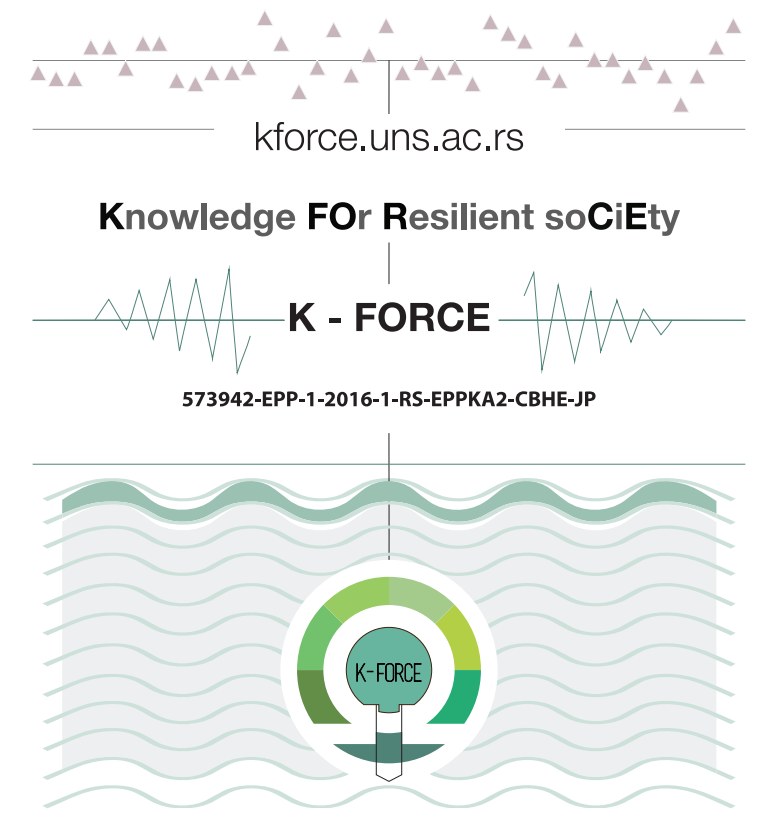 Dissemination and Exploitation PlanVERSIONING AND CONTRIBUTION HISTORYTable of ContentINTRODUCTion	4BRIEFLY ABOUT THE K-FORCE PROJECT	4THE PURPOSE OF DISSEMINATION AND EXPLITATION	4ROLE OF EACH PARTNER IN DISSEMINATION ACTIVITIES	5DISSEMINATION AND EXPLOITATION STRATEGY	6WHY DISSEMINATION AND EXPLOITATION PLAN	6K-FORCE DISSEMINATION STRATEGY	6TARGET GROUPS	9IMPLEMENTATION OF THE PLAN	11DISSEMINATION TOOLS	11     K-FORCE PROJECT WEBSITE	11     K-FORCE E-LIBRARY	12K-FORCE VISUAL IDENTITY	13     THE K-FORCE LOGO	13     K-FORCE PROJECT BROCHURE	14     OTHER PRINT MATERIALS	16K-FORCE VISUAL IDENTITY	13DISSEMINATION ACTIVITIES AND EVENTS	19EXECUTION OF MEDIA, ENROLMENT AND LLL CAMPAIGNS	19ORGANIZATION OF 3 K-FORCE SYMPOSIA	21Evaluation of the effectiveness	23TYPE/TARGET GROUP/DISSEMINATION LEVEL OF RESULTS	23Annex 1 Dissemination table template	31Annex 2 Scientific publications list template	31INTRODUCTionBRIEFLY ABOUT THE K-FORCE PROJECTThe aim of the K-FORCE project is to improve regional resilience to hazards and capability for regional cooperation in risk prevention and response and to ensure national professional resources and regional capacities in order to build regional-based disaster preparedness and a culture of safety and resilience at all levels according to EU Integration Strategies and National relevant strategies.The overall broader objective to which K-FORCE project will contribute is to ensure national professional resources and regional capacity for resilient society.In order to achieve this K-FORCE project will create effective, contemporary and sustainable Study Programs in the field of Disaster Risk Management and Fire Safety Engineering (DRM&FSE). The specific project objectives:Modernization of Disaster Risk Management and Fire Safety Engineering Master Programme (MP) and development and implementation of new MPs/modules in WBC partners HEIs, in accordance to regional needs and contemporary EU trends.Development and implementation of Disaster Risk Management and Fire Safety Engineering PhD study programme in accordance to available resources, regional needs and European partners' expertize, in aim to ensure regional capacities and sustainable education and research in the field.Continuous professional development of employees in DRM&FSE sector in WBC, through creation and implementation of certified LLL courses for practitioners.To improve cooperation between project partners in order to modernize teaching and training process on novel technical and technological solutions, exploiting the ICT application.K-FORCE project is aimed to benefit large number of WBR students, professionals, public bodies, private/public enterprises, employees, public and wide society. Dissemination first goal is to spread and embed the project result. Additionally, it will focus on achieving high levels of public awareness, especially youth and professionals as end users of educational services.THE PURPOSE OF DISSEMINATION AND EXPLITATIONActivities serving the dissemination and exploitation of results are a way to showcase the work that has been done as part of the Erasmus+ project. Sharing results, lessons learned and outcomes and findings beyond the participating organisations will enable a wider community to benefit from a work that has received EU funding, as well as to promote the organisation’s efforts towards the objectives of Erasmus+, which attaches fundamental importance to the link between Programme and policies. Therefore each of the projects supported by the Programme is a step towards achieving the general objectives defined by the Programme to improve and modernise education, training and youth systems.Definition of dissemination and exploitation of project results is outlined in Erasmus+ Annex II - Dissemination and exploitation of results in terms of: what, why, who, when, where and how.Dissemination is a planned process of providing information on the results of programmes and initiatives to key actors. It occurs as and when the result of programmes and initiatives become available. In terms of the Erasmus+ Programme this involves spreading the word about the project successes and outcomes as far as possible. Making others aware of the project will impact on other organisations in the future and will contribute to raising the profile of the organisation carrying out the project. To effectively disseminate results, an appropriate process at the beginning of the project needs to be designed. This should cover why, what, how, when, to whom and where disseminating results will take place, both during and after the funding period.Exploitation is a planned process of transferring the successful results of the programmes and initiatives to appropriate decision-makers in regulated local, regional, national or European systems, on the one hand, and (b) a planned process of convincing individual end-users to adopt and/or apply the results of programmes and initiatives, on the other hand. For Erasmus+ this means maximising the potential of the funded activities, so that the results are used beyond the lifetime of the project. It should be noted that the project is being carried out as part of an international programme working towards lifelong learning and supporting European policies in the field of education, training, youth and sport. Results should be developed in such a way that they can be tailored to the needs of others; transferred to new areas; sustained after the funding period has finished; or used to influence future policy and practice.Dissemination and exploitation are therefore distinct but closely related to one another.Role of each partner in Dissemination ActivitiesAll partner institutions are actively involved in the fulfilment of agreed objectives defined in this document throughout activities defined in work package 8 “Dissemination and exploitation”. University of Novi Sad (P1) - is participating in WP8. P1 coordinates the implementation of 8.2. and 8.3. activities, as well as media, enrolment and LLL campaigns. P1 will constantly deliver the training courses to public services and enterprises interested in educating their employees on DRM&FSE issues and willing to raise the level of disaster awareness of their employees. P1 will cooperate in organization of 1st Symposium KNOWLEDGE FOR RESILIENT SOCIETY K-FORCE 2017, 2nd STUDENTS FOR RESILIENT SOCIETY S-FORCE and working meetings. P1 will participate in all dissemination activities.Higher Education Technical School of Professional Studies in Novi Sad (P2) - is participant in WP8. P2 will regularly provide information for dissemination on WEB Page and participate in implementation of 8.2. and 8.3. activities, as well as in media, enrolment and LLL campaigns. P2 will cooperate in organization of 1st Symposium K-FORCE 2017, 2nd STUDENTS FOR RESILIENT SOCIETY S-FORCE and working meetings. P2 will participate in all dissemination activities.University of Tuzla (P3) - is participant in WP8. P3 will regularly provide information for dissemination on WEB Page and participate in implementation of 8.2. and 8.3. activities, as well as in media, enrolment and LLL campaigns. P3 will participate in all dissemination activities.University of Banja Luka (P4) - is SCM of WG8. P4 will regularly provide information for dissemination on WEB Page and participate in implementation of 8.2. and 8.3. activities, as well as in media, enrolment and LLL campaigns. P4 will participate in all dissemination activities.University of Tirana (P5) - is Chair of WG8. P5 will organise 3rd Symposium KNOWLEDGE FOR RESILIENT SOCIETY K-FORCE 2019 and working meeting in cooperation with P6. P5 will regularly provide information for dissemination on WEB Page and participate in implementation of 8.2. and 8.3. activities, as well as in media, enrolment and LLL campaigns. P5 will coordinate and participate in all dissemination activities.EPOKA University (P6) - is participant in WP8. P6 will organise 3rd Symposium K-FORCE 2018 and working meeting in cooperation with P5. P6 will regularly provide information for dissemination on WEB Page and participate in implementation of 8.2. and 8.3. activities, as well as in media, enrolment and LLL campaigns. P6 will participate in all dissemination activities.Technical University of Denmark (P7) - is a participant in WP8. P7 will regularly provide information for dissemination on WEB Page and participate in all dissemination activities.Alburg University (P8) - is a participant in WP8. P8 will regularly provide information for dissemination on WEB Page and participate in all dissemination activities.Lund University (P9) - is a participant in WP8. P9 will regularly provide information for dissemination on WEB Page and participate in all dissemination activities.University of Ziline (P10) - is a participant in P10. They will regularly provide information for dissemination on WEB Page and participate in all dissemination activities.University “Ss. Cyril and Methodius” in Skopje (P11) – is a participant in WP8. P11 will regularly provide information for dissemination on WEB Page and participate in all dissemination activities.Protection and Rescue Directorate of Macedonia (P12) - is a Co-chairs of WG8. P12 will participate in all dissemination activities.NUZOP RS (P13) - is a Co-chairs of WG8. P13 will participate in all dissemination activities.European Youth Parliament Serbia (P14) – is a Co-chairs of WG8. P14 will participate in all dissemination activities.DISSEMINATION AND EXPLOITATION STRATEGYWHY DISSEMINATION AND EXPLOITATION PLANThe objective of the Dissemination and Exploitation Plan is to identify and organise the activities to be performed in order to promote the exploitation of the project’s results and the widest dissemination of knowledge from the project. This document defines strategies for dissemination and exploitation activities, tools, target groups to be addressed, visibility requirements, overall dissemination calendar detailed for each dissemination events, as well as to propose the list of key results that could be exploited and multiplied after the project. It is very important to have Dissemination and Exploitation Plan from the very beginning of the project and to update it regularly, with the consent of all partners. As outlined in Erasmus+ projects guidelines: “Having a strong plan for dissemination and exploitation from the beginning of a project is a key priority and should form an integral part of the CBHE throughout its lifetime. The objective of dissemination and exploitation is to maximize the impact of project results by optimizing their value, strengthening their impact, transferring them to different contexts, integrating them in a sustainable way and using them actively in systems and practices at local and international levels.” (Erasmus+ Programme Capacity-Building projects in the field of Higher Education (E+CBHE) Guidelines for the Use of the Grant, 2016).K-FORCE DISSEMINATION STRATEGYThe plan is expanded in two directions: towards the activities in order to enhance the potential of the project and the visibility of projects results in the all relevant sectors and stakeholders (scientific, engineering, economy, industrial and general government sector).Main goals aimed to be achieved: To spread and embed the project result;To disseminate the results of the project to wider community;To achieve the visibility of the K-FORCE project and its results to all levels of stakeholders;To achieve high levels of public awareness, especially youth and professionals as end users of educational services;To ensure the best coordination and optimal use of project resources and results during and beyond the lifetime of the project.The specific goals aimed to be achieved: Raising awareness about the challenges and the potential solutions provided by the project;Informing and educating the target audience as appropriate; Engaging a good number of representatives of the target audience groups to get input /feedback on their problems, expectations and experiences; Promoting the use of the project outputs and results through fostering decision making on use and implementation activities by practical knowledge transfer activities.What should we do in order to achieve these goals?Develop, review and update dissemination plan for the project to ensure maximum visibility and impact of the project outcomes;Develop, maintain and promote K-FORCE Web site;Open/maintain e-library public access area;Plan and execute media campaigns related to all K-FORCE events;Organise 3 K-FORCE Symposia, with specific aims and target group;Plan and organize enrolment events;Continue to deliver LLL and custom-made courses to other stakeholders.Related assumptions and risks:Continued interest of target groups;Willingness of media to cover visibility activities;Different social situation in the periods campaigns’ realisation;Technical problems with WEB page and other technical issues could cause delays in dissemination plan.In compliance with ERASMUS+ recommendations, K-FORCE project will use various actions to ensure high project visibility and maximal impact. Activities at different stages of the project are:Actions before the project:Drafting the plan;Definition of the expected impact;Consideration of the target groups.Developing project website.Actions during the project:Design of the project visual identity;Developing and adapting promo material;Organization of dissemination events;Updating the dissemination plan and dissemination table with recent information;Maintaining project website;Contacting relevant media at local or regional level;Conducting regular activities such as information sessions, training, demonstrations...Assessing the impact on the target groups.Actions after the project:Continuing further dissemination;Developing ideas for future cooperation;Evaluating achievement and impact;Contacting relevant media.One of the first steps related to project dissemination and visibility is development of projects’ visual identity (logo) and design of promotional material (flyers, posters, etc.) that will be distributed during the projects span, and development of project website. Dissemination events and activities will include: The presentation of project results to students of secondary schools and prospective students through media events and enrolment campaigns;The organization of three 3 K-FORCE Symposia with specific aims and target group. Dissemination of project results will be done by utilizing all available Internet communication channels: K-FORCE web page; flexible ICT learning platform; On-line library; social networks etc. Through these electronic means events announcements and news can be easily accessible by wider public. Consortium members will also investigate the use of their institutional website for engagement of social media networks to highlight project progress, upcoming events and publications.Besides project events and dissemination of promo materials, the project teams’ members should also actively participate at events outside the project (conferences, meetings, round tables, etc.), where they should promote the project’s results and impact and establish contacts with relevant stakeholders. Dissemination and exploitation of project and project results will be continued after the project ends, since its results will be contributing in the long run. The contribution will be, as specified above, in several levels, related to different target groups. The new and expanded knowledge in this area will be the main “service” which will be benefitting direct and indirect target groups. The new study programs developed in HEI in WBC will be a long-run asset which will continue to exist and after the life-time of the project. In addition, trainings of the teaching staff within the special mobility strand foreseen within this project will contribute to their overall academic profile, which will be exploited long into the future. Finally, almost every project result that will be developed throughout the project (reports, deliverables, manuals, procedures, promo materials, good practices, etc.) will be visible and publicized on the project web-site, participating HEIs and non-HEIs web-sites, and thus accessible to HEIs staff, researchers and students. In this way, below mentioned, target groups will benefit from project results even after the project ends.PUBLICITYAny communication, publication or output resulting from the project, made by the beneficiaries jointly or individually, including at conferences, seminars or in any information or promotional materials (such as brochures, leaflets, posters, presentations, etc.), must indicate that the project has received European Union funding. This means that all material produced for project activities, training material, projects websites, special events, posters, leaflets, press releases, CD ROMs, etc. must carry the Erasmus+ logo and mention: "Co-funded by the Erasmus+ Programme of the European Union" Erasmus+ logo: 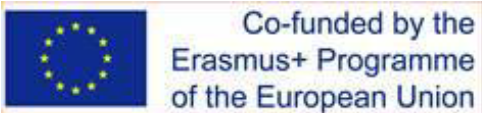 When displayed in association with another logo, the European Union emblem must have appropriate prominence.Disclaimer: Any publication should mention the following sentence: "This project has been funded with support from the European Commission. This publication [communication] reflects the views only of the author, and the Commission cannot be held responsible for any use which may be made of the information contained therein" For other official EU language versions, please consult the following website: http://ec.europa.eu/dgs/education_culture/publ/graphics/beneficiaries_all.pdfTarget Groups Successful dissemination means that at the very beginning of the project partners should identify the target groups which should or could be affected by project results and to tailor dissemination tools appropriately taking into account the audiences (end-users of the project activities and deliverables, stakeholders, experts or practitioners in the field and other interested parties, decision-makers at local, regional, national and European level, press and media, general public).The overall broader objective to which K-FORCE project will contribute is to build a sustainable educational foundation in DRM&FSE field in WBCs and ensure national professional resources and regional capacity for resilient society. In the three years of K-FORCE project period, four curricula will be modernized or developed and implemented (in EN, SR, AL, BH) at WBC partner HEIs. The project subject area “Disaster Risk Management and Fire Safety Engineering” refers to a Multidisciplinary/Interdisciplinary priority amongst the national/regional priorities of Partner Countries, with Engineering and engineering trades as the dominant academic discipline. Other disciplines addressed by intended curricula are Environmental protection, Architecture and Construction, Civil Protection, Fire Science, Climatology, Hydrology, Seismology and Economy.Because of these project characteristics, K-FORCE project is aimed to benefit large number of WBR students, professionals, public bodies, private/public enterprises, employees, public and wide society. More specifically, the profile of each stakeholder is specified below: WB students – As the end users of educational services, students are the main stakeholder of this project. They will be the ones benefiting from the curriculum development in each of the WBU. The development of this new field in higher education is expected to give a great contribution to the future professional profile in the area. The students who will be targeted include both bachelor students of related fields, as well as professionals working in the field who wish to further their education by conducting a supplementary Master Program offered by this project in each higher education partner institution of WBU (as detailed below). Teachers and university staff – Academic university staff will perform teaching activities in both levels of education (master and PhD). Their ongoing information in relation to project aims, activities and results is very important to define what will be expected from them and how they should prepare new curricula for new MPs. Professionals and employees in all relevant sectors – As the current employees of the area will be targeted as potential students especially for the master programs in WBU, they are considered as important target groups. Accordingly, the dissemination activities will be specially directed to this group. Employees that should be targeted include: employees of government institutions which deal with emergency events, employees of environmental NGOs, employees of private companies which are affected if a disaster occurs, employees in agricultural sector, employees of insurance companies, etc. Public bodies – Public bodies are those who have to ensure both physical and financial resilience when a disaster event occurs. Therefore they will be benefiting from several project activities and results such as: provision of new specialists in the area, development of online tools, increased knowledge in the field, public dissemination events, etc. Such public bodies include: Central government units in charge of disaster management such as the Directorate of Civil Emergencies (Albania), Ministry of Security of Bosnia and Herzegovina; Protection and Rescue Sector, Sector for International Cooperation and European Integrations (Bosnia and Herzegovina), Ministry of Interior, Sector for Emergency Management (Serbia), Ministry of Interior (Republic of Srpska), Protection and Rescue Directorate of the Republic of Macedonia (Macedonia).Local government units in charge of disaster management.Private/public enterprises – Enterprises prone to a disaster event are vulnerable as the event will affect their overall activity. They all will be benefitting from the expansion of knowledge in the area, therefore will be targeted by dissemination activities. Other private companies who will benefit from the project and thus addressed by the dissemination strategy are environmental NGOs and insurance companies, as their activity is directly and indirectly related to disaster management.Public and wide society – A disaster event affects the country in the long run. The main economic indicators are affected by the event. The GDP growth of the country decreases both in the year of the event, as well as in the following years. In the long run it is believed that if the public response to the disaster event is adequate, the GDP growth can recover and even increase above the levels before the event. Therefore the increase of knowledge in the area will benefit the wide society in the long run, even those who are not directly affected by the event, but will be eventually affected by the economic conditions after the event. For these reasons dissemination activities of this project has to be available to the general public, mainly through media means (public/local TV and newspapers/journals). Whoever is further interested would benefit from the open access to e-library to be created within this project. The project partners should also try to disseminate the project results to other target groups such as:Other schools and organizations;Policy makers who could incorporate the project results in the national or regional education system;Other potential Erasmus+ partnershipsThe National AgenciesNetworks of influential experts...The project plans will be flexible enough to allow target groups and other stakeholders to become involved during the different stages of the project. This will help to ensure that the project remains on track in terms of their needs. Their participation will also highlight the potential value of K-FORCE project as well as help to spread the news to other interested parties throughout Europe.IMPLEMENTATION OF THE PLANDISSEMINATION TOOLSK-FORCE PROJECT WEBSITEAs a central point for dissemination purposes, University of Novi Sad, has created the project website available under http://www.kforce.uns.ac.rs/ since September 2016. It contains all relevant information regarding the project, its objectives, expected results, news, upcoming relevant events and project partners. The maintenance activities include adding of the electronic publications of the project that are intended for general public and for dissemination of the project. The site also offers a private area in which the consortium members can access all documents necessary for the management of the project. The website is being continuously updated.Apart from dissemination purposes, the project website will also be used for project management, through its special area “Administration”. The structure reflects it’s double purpose nature and is split in two sections, a private one and a public one. The main parts of the KFORCE Website are summarized here:Public area (sub-categories): 1. HOME 2. ABOUT PROJECT (Project Rational, Objectives, Project Management, LMF, Work plan, K-      Force visual identity) 3. CONSORTIUM MEMBERS (Lead partner, Member from Programme Countries, Members from partner Countries, Associated Members) 4. PROJECT RESULTS 5. EVENTS 6. GALLERY 7. CONTACT 8. PUBLICATIONS9. E-LIBRARYPrivate area:ADMINISTRATION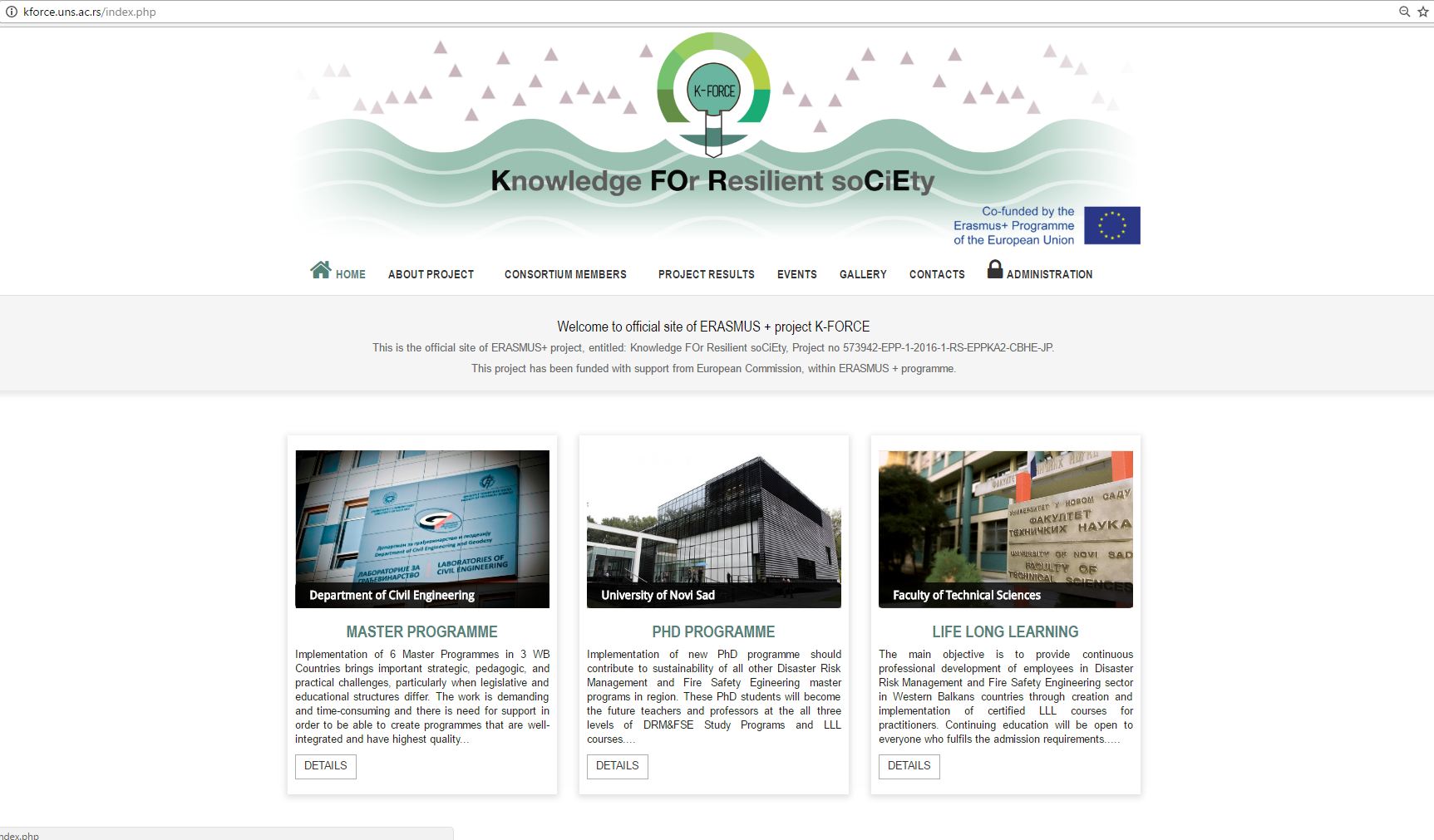 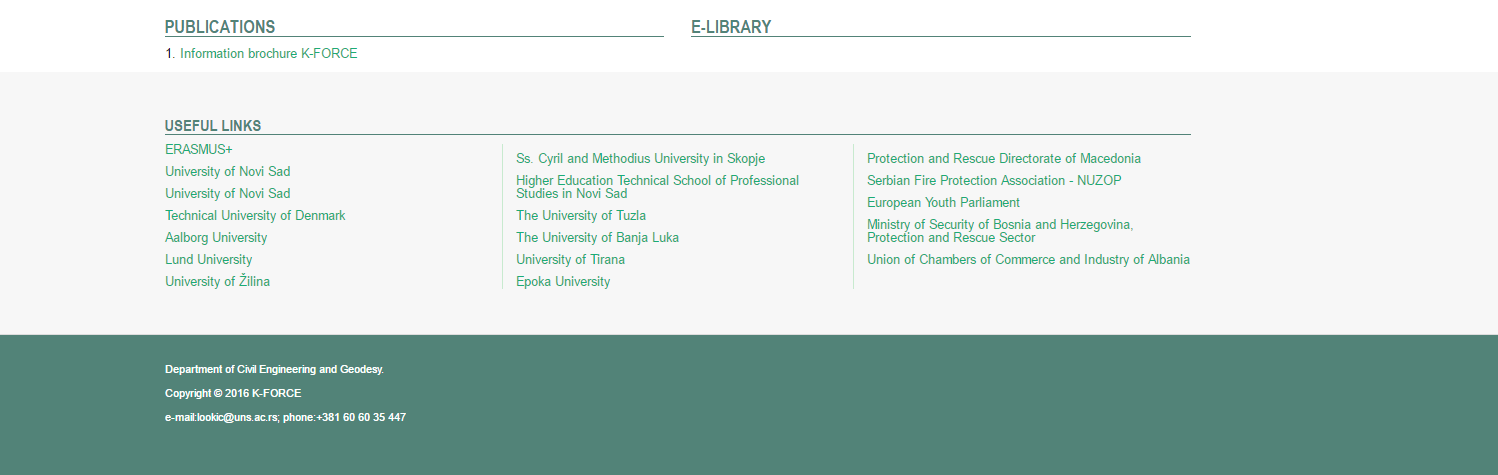 Figure 1: K-FORCE Website, Public Area (Home Page)Following the project’s web dissemination strategy, news about K-FORCE project will be published in different languages EN, SR, AL, BiH.All partners will regularly provide information for dissemination on website. Web site will be linked to all partners’ web sites and other interested stakeholders and social networks.K-FORCE E-LIBRARY K-FORCE will support the production and adoption of Open Educational Resources in diverse European languages. For this purpose both a Glossary of DRM&FSE key words and terms and the K-FORCE On-line Library will be developed. In addition, Educational ICT based laboratories will be created in WBC HEIs with interoperability capabilities and K-FORCE On-line library will be providing international and regional case-study and research publications. These measures will insure common regional problem approach and knowledge compatibility also in accordance to contemporary trends in field of DRM&FSE. Public will have an open access to K-FORCE Web portal and K-FORCE On-line library where they will find guidebooks, glossary, curriculum, guides, textbooks, conference proceedings and other. This will be not only a mean of dissemination, but also will provide virtual mobility of teachers, students and trainees in the region and availability of materials.ERASMUS+ PROJECT RESULTS PLATFORMAmongst the different ways to disseminate and exploit results, beneficiaries can use the Erasmus+ Dissemination Platform developed by the European Commission for Erasmus+.to offer a comprehensive overview of projects funded under the Programme and to highlight good practice examples and success stories. The platform is as a useful tool in disseminating the outcomes of our project and makes available any tangible resources, products, deliverables and outputs which have resulted from funded projects. The selected projects are required to upload the results of the project to the Erasmus+ Dissemination Platform which can be consulted at:http://ec.europa.eu/programmes/erasmus-plus/projects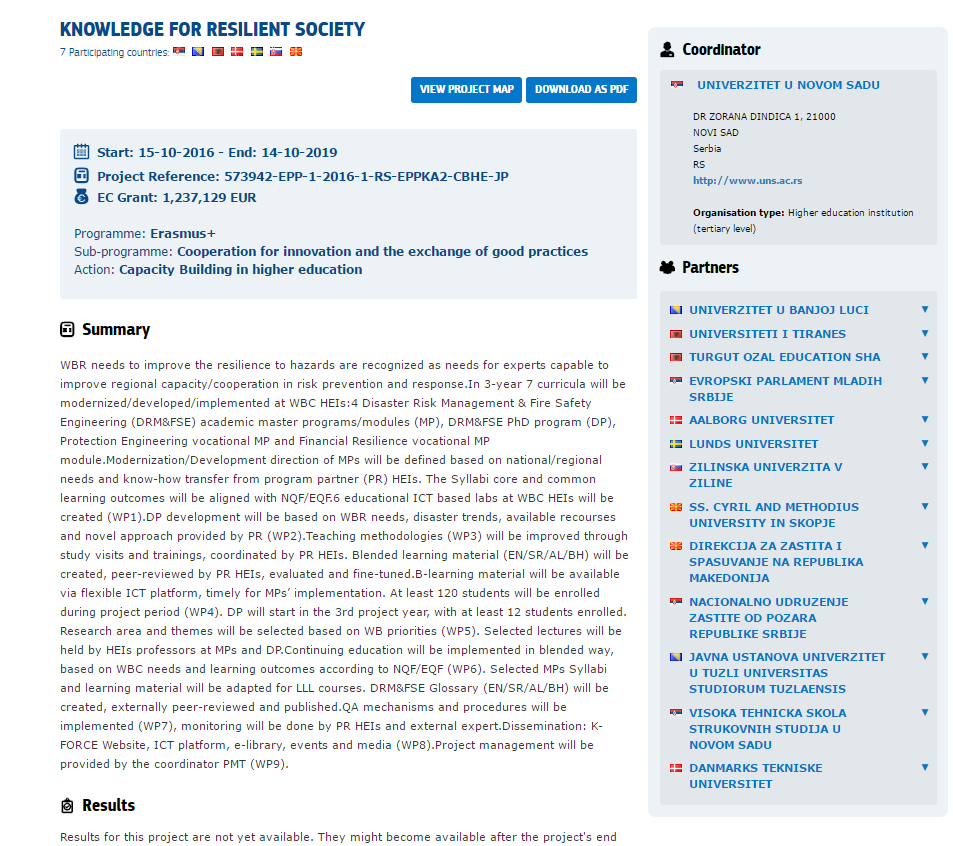 Figure 2: K-FORCE on Erasmus+ platformK-FORCE VISUAL IDENTITYDifferent documents and materials have been designed and will be printed for the purpose of dissemination of the K-FORCE project (logo, PPT template, News and Updates templates, and publication templates. The templates will be accompanying this document in electronic form, while the K-FORCE logo is presented in figure 2). THE K-FORCE LOGOThe identity of the project is defined by unique graphical representation. For that purpose K-FORCE logo is designed and used in all project documents.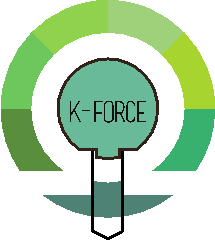 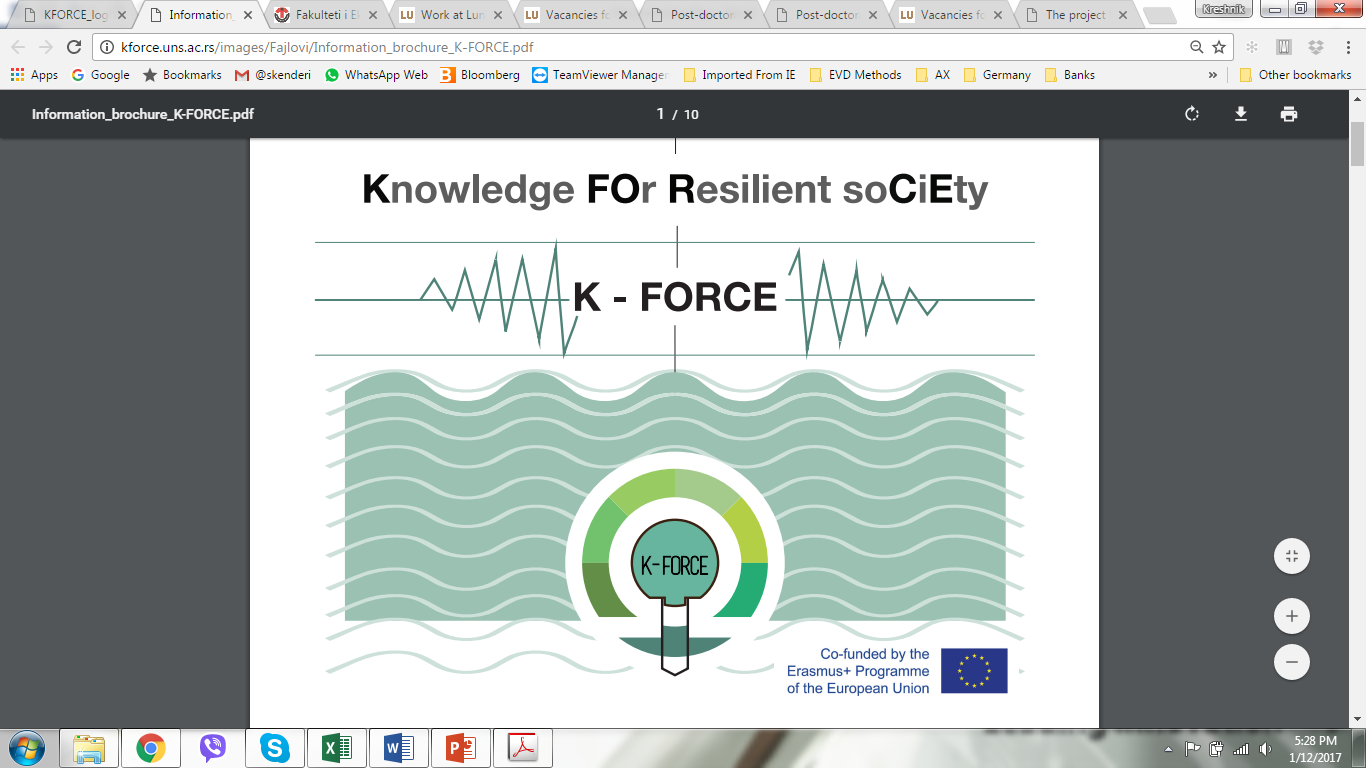 Figure 3: K-FORCE LogoK-FORCE PROJECT BROCHURE The information brochure is prepared to briefly present the K-FORCE project to potentially interested parties. The content of the brochure includes information, such as project aim, specific objectives and goals, work plan, main characteristics and list of partners. 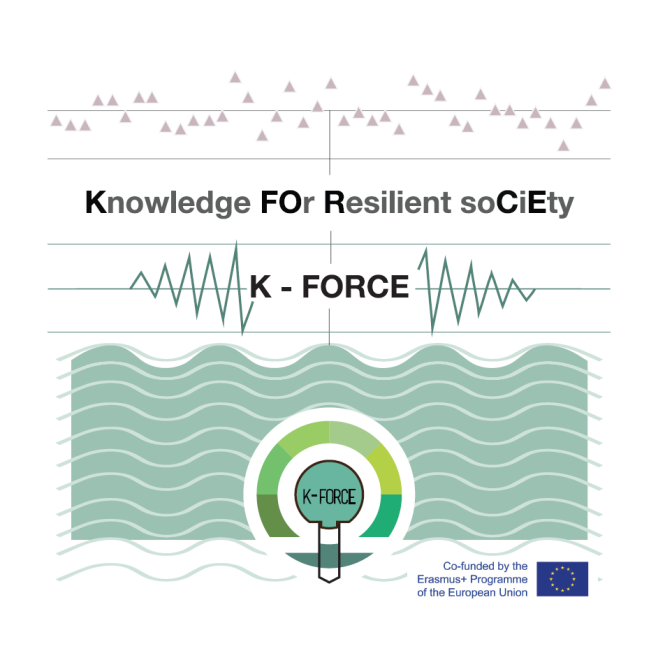 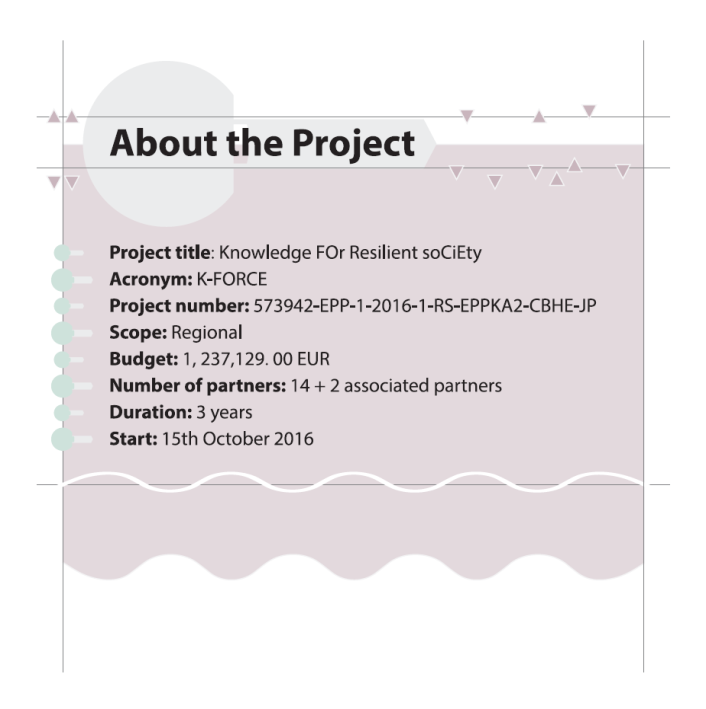 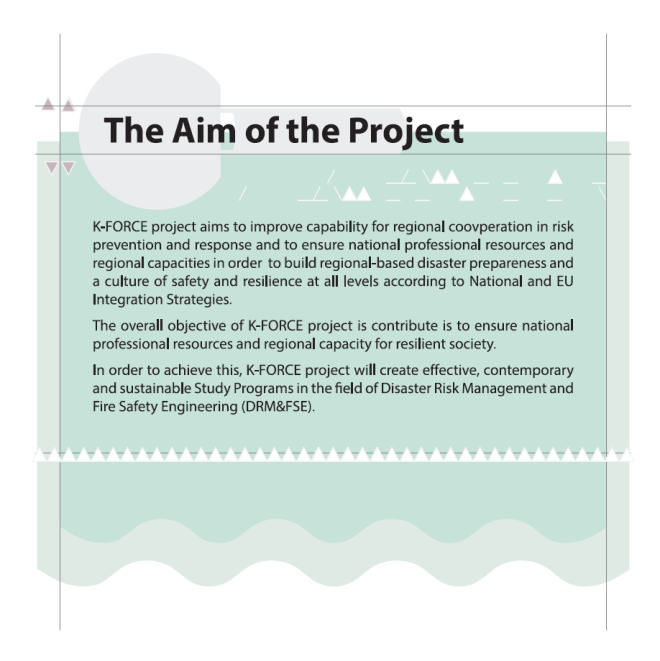 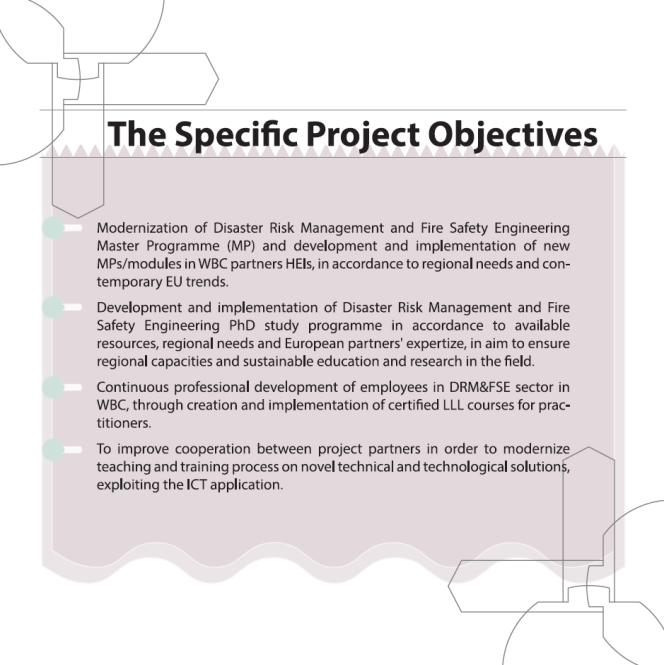 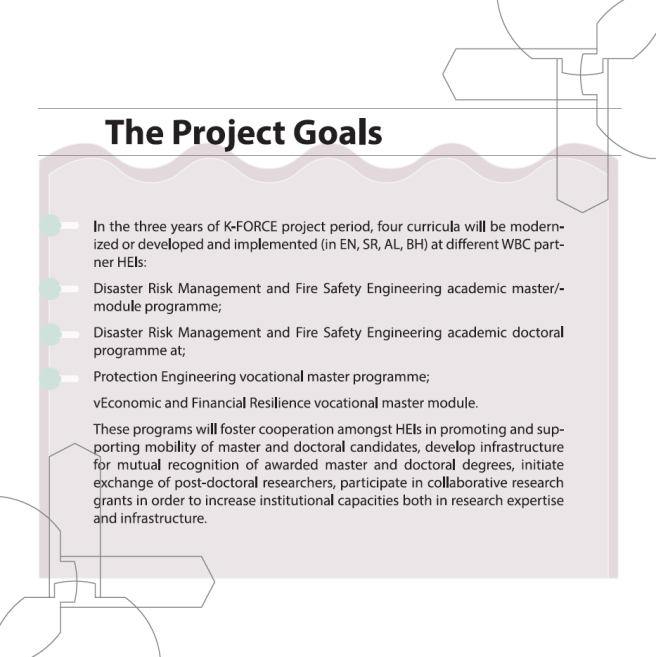 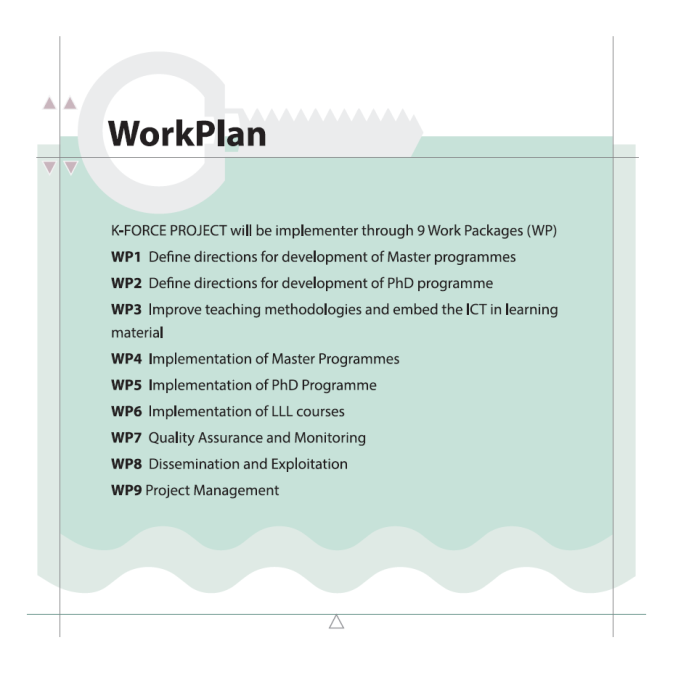 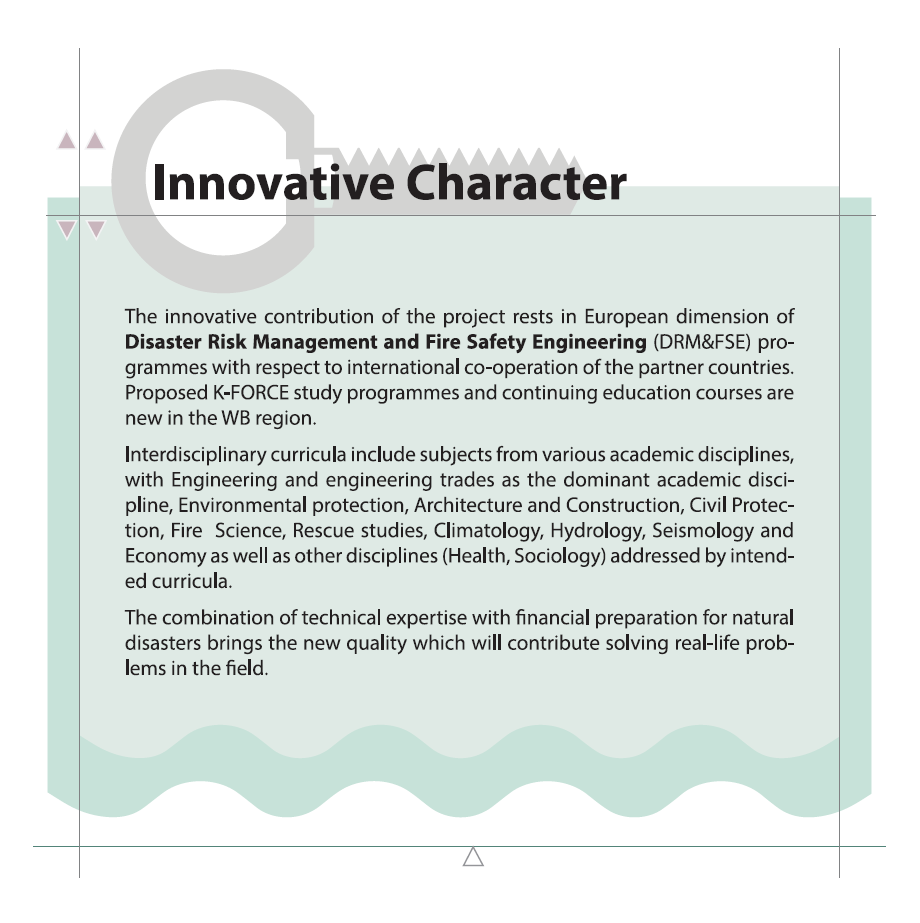 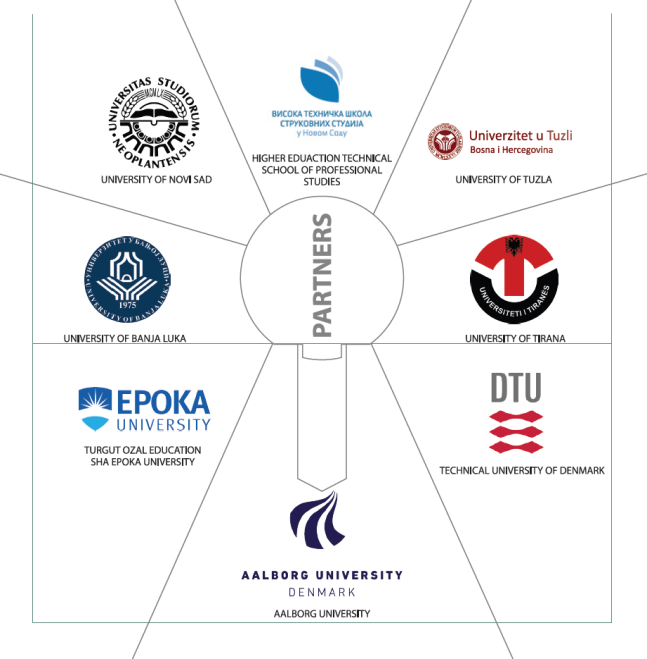 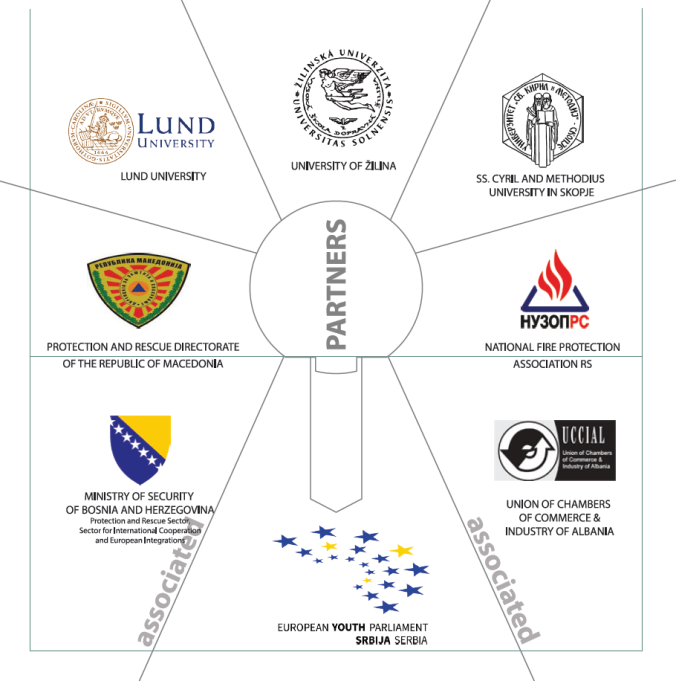 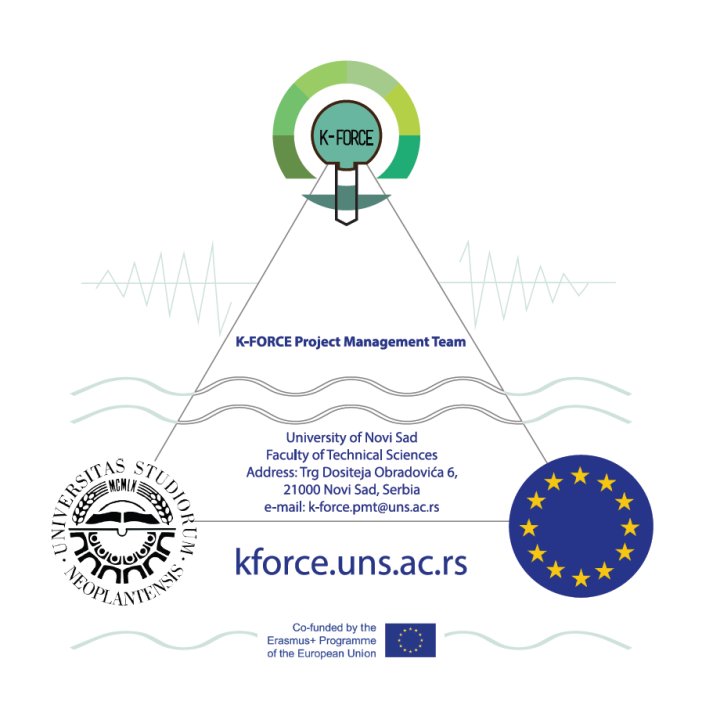 Figure 4: K-FORCE BrochureBrochure can be found following the link:  http://kforce.uns.ac.rs/images/Fajlovi/Information_brochure_K-FORCE.pdf. OTHER PRINT MATERIALSThe most important print material for project promotion is flyers, poster, roll up, folder, notebook, which are designed for the use of dissemination during project events (partners meetings, study visits, consortium meetings, and symposia). Several small brochures and three-page fliers, designed to promote newly developed programs and teaching and training activities of the project, will be printed and distributed to potential students and DRM&FSE companies management. The aim of publications and promo materials is to make content available to the general public and end-users and to provide information on project- the background, objectives and description of work and expected results.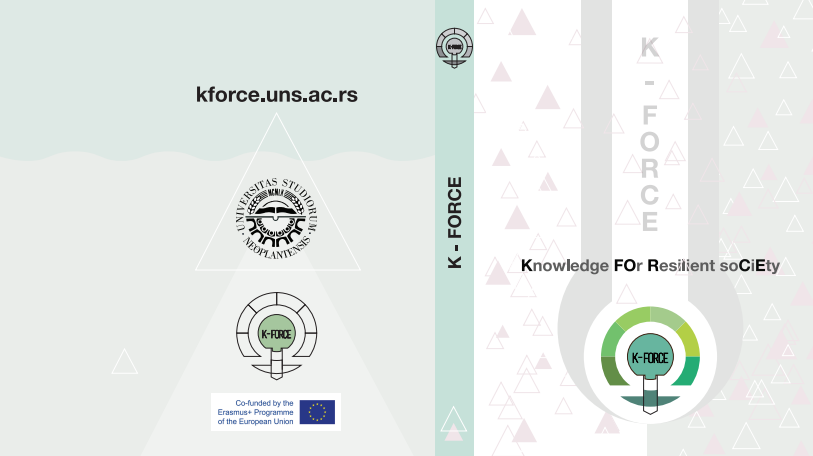 Figure 4: K-FORCE Folder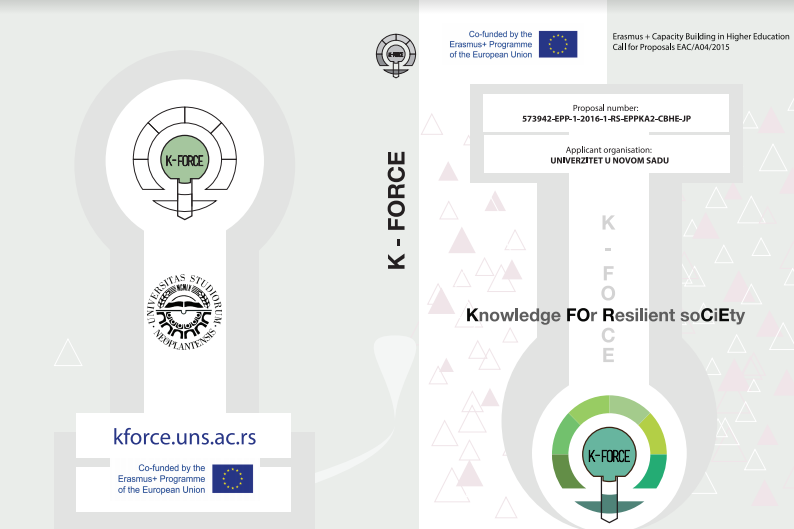 Figure 5: Project book cover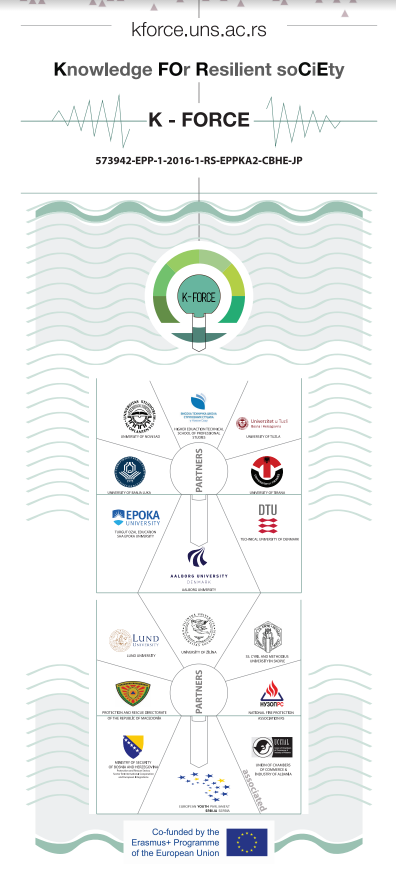 Figure 6: Roll-Up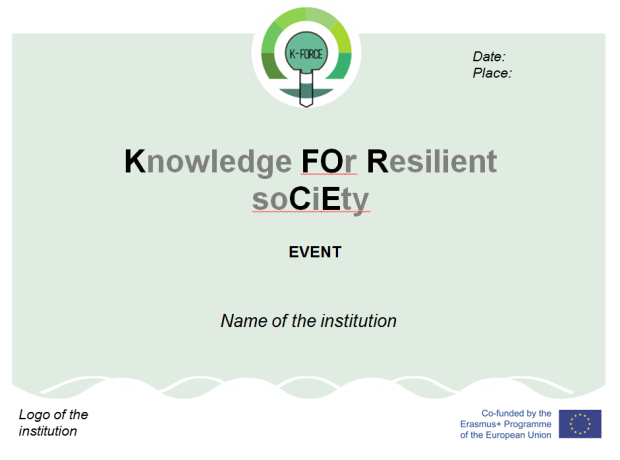 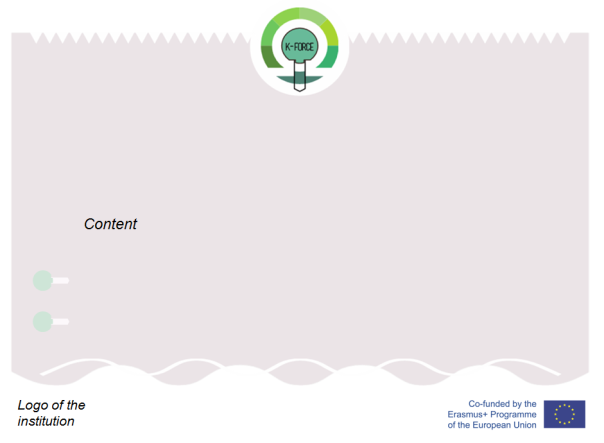 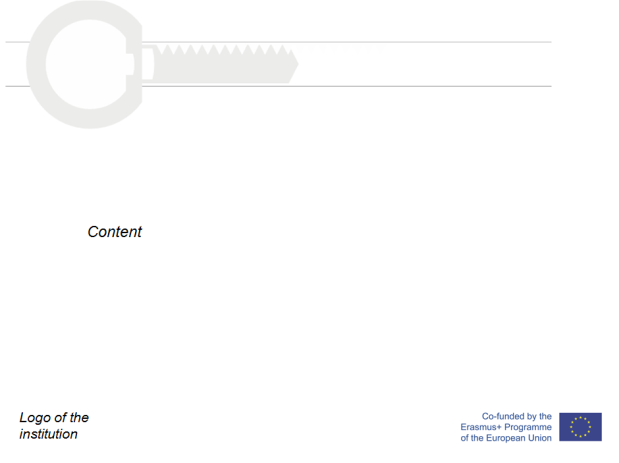 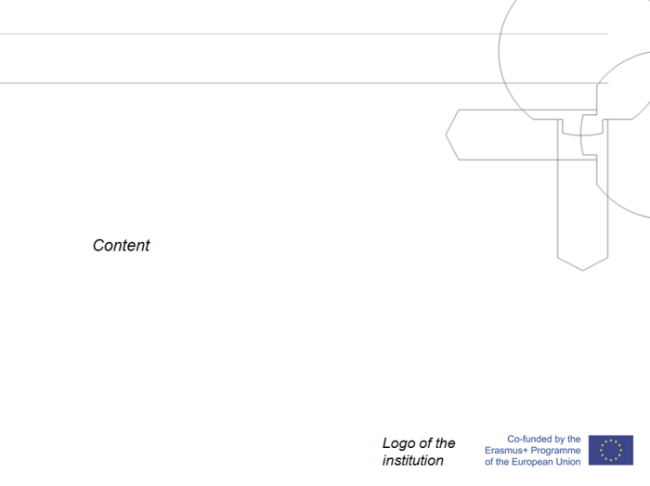 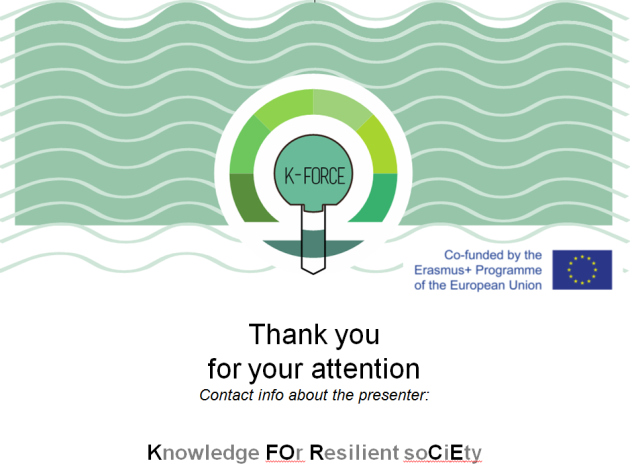 Figure 7: Project Presentations TemplateDissemination Activities and EVENTSEXECUTION OF MEDIA, ENROLMENT AND LLL CAMPAIGNSThe project results will be presented to students of secondary schools and prospective students through various media events and enrolment campaigns targeting potential students of new MPs. Table 1: Dissemination Campaigns Activity PlanSecondary school visits will be also conducted during these campaigns. In addition, training courses to public institutions and enterprises will be constantly delivered to all companies interested in educating their employees on DRM&FSE issues and willing to raise the level of disaster awareness of their employees. These services should be preceded by information campaigns to these institutions, in order for them to become acquainted with the potential of the project and how they can exploit it. Information campaigns should be conducted during the promotion of new study programs in each WB HEI in order to address the potential students of the programs. Project dissemination should occur also through project partners institutions’ media services. Finally, project events should be followed by national and local televisions. Therefore, relevant media means should be identified in the beginning of the project and should be kept informed on project intermediate and other outcomes.Table 2. Dissemination through media (internal and external) activity planORGANIZATION OF 3 K-FORCE SYMPOSIA During the project’s lifetime, project partners will discuss and present intermediate and other outcomes at some major events which will take the form of Symposia. For this purpose, three Symposia will be organized, one at the end of each year of the project. The 1st Symposium entitled KNOWLEDGE FOR RESILIENT SOCIETY K-FORCE 2017 will be organized by P13, P1, P2 and P14. Within the symposium partners will meet each other and present their programs and institutions as well as their views on the needs for knowledge in order to build a resilient society. The symposium will be open and project partners will be presented to the media and the general public will be made aware of the subject and the issues within the field of DRM&FSE. Media report of local/national/regional media will be provided. Additionally, the needs and expected skills and knowledge to build a secure and resilient society will be presented in the form of essays on the need for HE in the field of DRM&FSE (P1-P11 and invited lectures); Presentation of the skills and necessary qualifications of experts in the opinion of the professional experts (P12, P13, P15, P16 and invited lectures); Necessity for education of children and youth (P14 invited lectures).  The 2nd Symposium entitled STUDENTS FOR RESILIENT SOCIETY S-FORCE will be organized by P1, P2, P13 and P14.  1st part of the symposium is reserved for presentation of student papers. This part of symposium is intended as a forum for PhD students and master students who aim to pursue PhD studies in DRM&FSE to have an opportunity to present the results of their scientific research. The Symposium provides an opportunity to students of PhD studies to get acquainted with the research methods and the system of education of different countries and universities. Furthermore, the official program includes presentations of textbooks and selected lectures by esteemed scientists from P7-P11 as well as 'round tables' on current and popular topics in the DRM&FSE field. Partners P13 and P14 will be included in dissemination and survey of target groups.2nd part of Symposium will be in line with the methodology of European Youth Parliament (EYP-workshops). All participants of the Symposium are appointed a working group – Committee. Each committee has its facilitator (P7-P11) and journalist (provided by P1-P6) which organize and follow the work of each Committee. A Committee is also given its own topic, which is in direct relation to the K-FORCE project theme. The workshop consists of three major parts, first of which is Teambuilding, first done with all the participants and then further in Committees. Teambuilding represents a series of exercises aimed at establishing a positive working environment and good communication inside the Committees. The second part is Committee Work, during which the participants are tasked with creating a resolution to the topic at hand. This is done by analyzing, discussing and formulating the problems and solutions to the topic, whilst consulting experts in the field. At the end of Committee Work, these problems and solutions are drafted, in the form of resolutions submitted in the European Parliament, to form a Resolution Booklet of the Conference. All of the resolutions from the Booklet are then individually debated on, attacked, defended and finally voted on by all the participants during the General Assembly, the third and final part of the working day. The aim of the General Assembly is to replicate the working procedures of the European Parliament.Additionally, the event combines an unrivalled educational conference and presentation of newly establish Study Programs in the field of DRM&FSE. There is opportunity for students and teaching staff to speak with experts; find solutions to technical challenges and stay current with technological advances in DRM&FSE field. Experts and professionals will expose their papers on thematic what knowledge is necessary for building resilient society. Partners will present their programs and elaborate of possibilities and importance of education in the field of the DRM&FSE and continual learning (LLL). All Partners will participate with their presentations and lectures and consultations. Survey will be conducted during the event to ensure project quality.The 3rd Symposium entitled KNOWLEDGE FOR RESILIENT SOCIETY 2 K-FORCE 2019 will be organized by P5 and P6. This will take the form with various presentations. All Project Partners participants and guest lectures will be admitted at no cost. Additional persons (non-project partner members or teaching staff) are welcome to attend, at a price which will be advised. Presentation of project results and conclusions and presentations of selected papers of end users of the project (master student papers and PhD student Papers), round table: discussion and definition of recommendations for further steps in improvements of education in DRM&FSE field.The invited lectures presentations and selected workshops will be also taped and available on-line at Web site and Flexible learning platform.Table 3. Plan of Symposia Dissemination EventsEvaluation of the effectivenessThe impact assessment is an essential part of the project. It evaluates achievements and generates recommendations for future improvements. Indicators can be used to measure progress towards goals. The effectiveness of reaching the target audience groups and the impact of the communication activities should be monitored regularly. It is important to specify what a successful communication activity is before implementing the specific actions.  It is important to check the actual performance of the communication activities by comparing the figures achieved to the success criteria.Indicators used will be quantitative and qualitative:K-FORCE Web site, social network profiles and pages visits and document downloadsProgrammes, galleries and media reports on  visitsNumbers of participants involved in events, trainings...Media coverageNewsletters, e-bulletins, newspapersNumber of registered users on the flexible ITC learning platformK-FORCE e-library visits and document downloadsMailing list of prospective students and of potential LLL attendeesYearly reports about dissemination activitiesAttendance lists from events and courses3 Symposia Proceeding books published in PDF (distributed via USBs)Designed and printed project promotion materialparticipation in public eventsLinks with existing networksTransfer of information and know-howImpact on regional or local policy measuresTYPE/TARGET GROUP/DISSEMINATION LEVEL of resultsTable 4. Type/target group/dissemination level of resultsAnnex 1. Dissemination table templateAnnex 2. Scientific publications list templateProject Acronym: K-FORCEProject full title: Knowledge FOr Resilient soCiEtyProject No: 573942-EPP-1-2016-1-RS-EPPKA2-CBHE-JPFunding Scheme: ERASMUS+ Coordinator: University of Novi Sad Project start date: October 15, 2016Project duration: 36 months Version DateRevision Description Partner responsible v.0115.01.2017.First draft version UT (Elona Pojani)v.0211.02.2017.Second draft versionUNS (Danijela Ciric)Institution performing the dissemination CampaignExpected start of the first year of MPsInformation campaignsTarget GroupsType of CampaignUniversity of Novi SadAcademic Year 2017-2018During Spring 2017 and Winter and Spring 2018-Bachelor Students of related fields-Secondary school students-Professionals of relevant sectors such as employees of government institutions which deal with emergency events-employees of environmental NGOs-employees of private companies which are affected if a disaster occurs -employees in agricultural sector-employees of insurance companies, etc.- Info daysFlyer distributionE-mail NotificationsSpecial MeetingsShort training CoursesTechnical School of Professional Studies in Novi SadAcademic Year 2017-2018During Spring 2017 and  Winter and Spring 2018-Bachelor Students of related fields-Secondary school students-Professionals of relevant sectors such as employees of government institutions which deal with emergency events-employees of environmental NGOs-employees of private companies which are affected if a disaster occurs -employees in agricultural sector-employees of insurance companies, etc.- Info daysFlyer distributionE-mail NotificationsSpecial MeetingsShort training CoursesUniversity of Banja LukaAcademic Year 2018-2019During Winter and Spring 2018-Bachelor Students of related fields-Secondary school students-Professionals of relevant sectors such as employees of government institutions which deal with emergency events-employees of environmental NGOs-employees of private companies which are affected if a disaster occurs -employees in agricultural sector-employees of insurance companies, etc.- Info daysFlyer distributionE-mail NotificationsSpecial MeetingsShort training CoursesUniversity of TuzlaAcademic Year 2018-2019During Winter and Spring 2018-Bachelor Students of related fields-Secondary school students-Professionals of relevant sectors such as employees of government institutions which deal with emergency events-employees of environmental NGOs-employees of private companies which are affected if a disaster occurs -employees in agricultural sector-employees of insurance companies, etc.- Info daysFlyer distributionE-mail NotificationsSpecial MeetingsShort training CoursesUniversity of TiranaAcademic Year 2018-2019During Winter and Spring 2018-Bachelor Students of related fields-Secondary school students-Professionals of relevant sectors such as employees of government institutions which deal with emergency events-employees of environmental NGOs-employees of private companies which are affected if a disaster occurs -employees in agricultural sector-employees of insurance companies, etc.- Info daysFlyer distributionE-mail NotificationsSpecial MeetingsShort training CoursesEpoka UniversityAcademic Year 2018-2019During Winter and Spring 2018-Bachelor Students of related fields-Secondary school students-Professionals of relevant sectors such as employees of government institutions which deal with emergency events-employees of environmental NGOs-employees of private companies which are affected if a disaster occurs -employees in agricultural sector-employees of insurance companies, etc.- Info daysFlyer distributionE-mail NotificationsSpecial MeetingsShort training CoursesInstitution in charge the dissemination eventActivity TypeMedia TypeMedia NameFrequencyUniversity of Novi SadAnnouncement and link to project websiteWeb pageWeb page of UNShttp://www.uns.ac.rshttp://www.gradjevinans.net/OnceUniversity of Novi SadUpdates on project activity, events, newsWeb PageWeb page of K-Force Projecthttp://kforce.uns.ac.rs/http://www.gradjevinans.net/Very FrequentlyUniversity of Novi SadUpdates on project activity, events, newsSocial NetworkFacebook Profile of K-FORCE ProjectVery FrequentlyUniversity of Novi SadShort presentation on events related to the projectWeb pageWeb page of UNShttp://www.uns.ac.rsOccasionally, upon event completionUniversity of Novi SadShort presentation on events related to the projectLocal/National TV or journalTBDOccasionally, upon event completionTechnical School of Professional Studies in Novi SadAnnouncement and link to project websiteWeb pageWeb page of VTSNS:  www.vtsns.edu.rsOnceTechnical School of Professional Studies in Novi SadShort presentation on events related to the projectWeb pageWeb page of VTSNS:  www.vtsns.edu.rsOccasionally, upon event completionTechnical School of Professional Studies in Novi SadShort presentation on events related to the projectLocal/National TV or journalTBDOccasionally, upon event completionUniversity of Banja LukaAnnouncement and link to project websiteWeb pageWeb page of UBL:  www.unibl.orgOnceUniversity of Banja LukaShort presentation on events related to the projectWeb pageWeb page of UBL:  www.unibl.orgOccasionally, upon event completionUniversity of Banja LukaShort presentation on events related to the projectLocal/National TV or journalTBDOccasionally, upon event completionUniversity of TuzlaAnnouncement and link to project websiteWeb pageWeb page of UNTZ  www.untz.baOnceUniversity of TuzlaShort presentation on events related to the projectWeb pageWeb page of UNTZ  www.untz.baOccasionally, upon event completionUniversity of TuzlaShort presentation on events related to the projectLocal/National TV or journalTBDOccasionally, upon event completionUniversity of TiranaAnnouncement and link to project websiteWeb pageWeb page of Faculty of Economy www.feut.edu.alOnceUniversity of TiranaShort presentation on events related to the projectWeb pageWeb page of Faculty of Economy www.feut.edu.alOccasionally, upon event completionUniversity of TiranaShort presentation on events related to the projectLocal/National TV or journalTBDOccasionally, upon event completionEpoka UniversityAnnouncement and link to project websiteWeb pageWeb page of Epoka University  www.epoka.edu.alOnceEpoka UniversityShort presentation on events related to the projectWeb pageWeb page of Epoka University  www.epoka.edu.alOccasionally, upon event completionEpoka UniversityShort presentation on events related to the projectLocal/National TV or journalTBDOccasionally, upon event completionTechnical University of DenmarkAnnouncement and link to project websiteWeb pageWeb page of DTU www.dtu.dkOnceAalborg UniversityAnnouncement and link to project websiteWeb pageWeb page of AAL www.en.aau.dkOnceLund UniversityAnnouncement and link to project websiteWeb pageWeb page of Lund University www.lunduniversity.lu.seOnceUniversity of ŽilinaAnnouncement and link to project websiteWeb pageWeb page of UNIZA www.uniza.skOnceSS. Cyril And Methodius University In SkopjeAnnouncement and link to project websiteWeb pageWeb page of UKIM www.ukim.edu.mkOnceProtection and Rescue Directorate of Macedonia -Announcement and link to project websiteWeb pageWeb page of PRDM www.nuzop.org.rsOnceNational Fire Protection AssociationAnnouncement and link to project websiteWeb pageWeb page of  NUZOP RS www.nuzop.org.rsOccasionally, upon eventEuropean Youth ParliamentAnnouncement and link to project websiteWeb pageEYP www.eyp.rsOccasionally, upon eventEuropean Youth ParliamentUpdates on project activity, events, newsSocial NetworkFacebook Page of EYPFrequentlyEventThe 1st Symposium - KNOWLEDGE FOR RESILIENT SOCIETY K-FORCE 2017The 2nd Symposium - STUDENTS FOR RESILIENT SOCIETY S-FORCE 2018The 3rd Symposium - KNOWLEDGE FOR RESILIENT SOCIETY 2 K-FORCE 2019Organized by:P13, P1, P2 and P14.P1, P2, P13 and P14P5 and P6Time LineSeptember 2017September 2018September 2019VenueNovi Sad, SerbiaNovi Sad, SerbiaTirana, AlbaniaAim and description:Presentation and dissemination of partners views on the needs for knowledge in order to build a resilient society.The Symposium provides an opportunity to students of PhD studies to get acquainted with the research methods and the system of education of different countries and universities.Presentation of project results and conclusions and presentations of selected papers of end users of the project (master student papers and PhD student Papers).ContentThe needs and expected skills and knowledge to build a secure and resilient society will be presented in the form of:essays on the need for HE in the field of DRM&FSE (P1-P11 and invited lectures);presentation of the skills and necessary qualifications of experts in the opinion of the professional experts (P12, P13, P15, P16 and invited lectures);necessity for education of children and youth (P14 invited lectures).The Symposium will be organized in two parts:1st part of the symposium is reserved for presentation of student papers.The 2nd part of Symposium will be in line with the methodology of European Youth Parliament (EYP-workshops).Partners will present their programs and elaborate of possibilities and importance of education in the field of the DRM&FSE and continual learning (LLL).The symposium will be composed of presentations and round tables for discussion and definition of recommendations for further steps in improvements of education in DRM&FSE field.Expected Deliverable/Results/OutcomesWork Package and Outcome ref.nr1.1.1.1.1.1.Expected Deliverable/Results/OutcomesTitleReport on DRM&FSE MPs in EU and WBCReport on DRM&FSE MPs in EU and WBCReport on DRM&FSE MPs in EU and WBCType Report  Report  Report  Report Target groups Teaching staff    Administrative staff Teaching staff    Administrative staff Teaching staff    Administrative staff Teaching staff    Administrative staffDissemination level Department / Faculty  Institution Department / Faculty  Institution Local Regional National InternationalExpected Deliverable/Results/OutcomesWork Package and Outcome ref.nr1.2.1.2.1.2.Expected Deliverable/Results/OutcomesTitleReport on WBC needs for DRM&FSE MPs and learning outcomesReport on WBC needs for DRM&FSE MPs and learning outcomesReport on WBC needs for DRM&FSE MPs and learning outcomesType Report  Report  Report  Report Target groups☒ Teaching staff   ☒ Students   ☒ Teaching staff   ☒ Students   ☒ Teaching staff   ☒ Students   ☒ Teaching staff   ☒ Students   Dissemination level☒ Department / Faculty ☒ Institution☒ Department / Faculty ☒ Institution☐ Local☒ Regional☒ National☐ InternationalExpected Deliverable/Results/OutcomesWork Package and Outcome ref.nr1.3.1.3.1.3.Expected Deliverable/Results/OutcomesTitlePresentation of developed DRM&FSE MPs CurriculaPresentation of developed DRM&FSE MPs CurriculaPresentation of developed DRM&FSE MPs CurriculaType Report ☒ Service/Product Report ☒ Service/Product Report ☒ Service/Product Report ☒ Service/ProductTarget groups☒ Teaching staff   ☒ Students   ☒ Teaching staff   ☒ Students   ☒ Teaching staff   ☒ Students   ☒ Teaching staff   ☒ Students   Dissemination level☒ Department / Faculty ☒ Institution☒ Department / Faculty ☒ Institution☒ Local☒ Regional☒ National☐ InternationalExpected Deliverable/Results/OutcomesWork Package and Outcome ref.nr1.4.1.4.1.4.Expected Deliverable/Results/OutcomesTitleEquipment procured, installed and activated, local staff trained in its usageEquipment procured, installed and activated, local staff trained in its usageEquipment procured, installed and activated, local staff trained in its usageType☒ Teaching material☒ Learning material☒ Training material☒ Report ☒ Service/Product☒ Teaching material☒ Learning material☒ Training material☒ Report ☒ Service/Product☒ Teaching material☒ Learning material☒ Training material☒ Report ☒ Service/Product☒ Teaching material☒ Learning material☒ Training material☒ Report ☒ Service/ProductTarget groups☒ Teaching staff   ☒ Students   ☒ Trainees   ☒ Administrative staff☒ Technical staff  ☒ Librarians  ☒ Other☒ Teaching staff   ☒ Students   ☒ Trainees   ☒ Administrative staff☒ Technical staff  ☒ Librarians  ☒ Other☒ Teaching staff   ☒ Students   ☒ Trainees   ☒ Administrative staff☒ Technical staff  ☒ Librarians  ☒ Other☒ Teaching staff   ☒ Students   ☒ Trainees   ☒ Administrative staff☒ Technical staff  ☒ Librarians  ☒ OtherDissemination level☒ Department / Faculty ☒ Institution☒ Department / Faculty ☒ Institution☒ Local☒ Regional☒ National☐ InternationalExpected Deliverable/Results/OutcomesWork Package and Outcome ref.nr2.1.2.1.2.1.Expected Deliverable/Results/OutcomesTitleReport on WB needs and EU trends in DRM&FSE PhDReport on WB needs and EU trends in DRM&FSE PhDReport on WB needs and EU trends in DRM&FSE PhDType☒ Report ☒ Report ☒ Report ☒ Report Target groups☒ Teaching staff   ☒ Students   ☒ Administrative staff☒ Teaching staff   ☒ Students   ☒ Administrative staff☒ Teaching staff   ☒ Students   ☒ Administrative staff☒ Teaching staff   ☒ Students   ☒ Administrative staffDissemination level☒ Department / Faculty ☒ Institution☒ Department / Faculty ☒ Institution☒ Local☒ Regional☒ National☐ InternationalExpected Deliverable/Results/OutcomesWork Package and Outcome ref.nr2.2.2.2.2.2.Expected Deliverable/Results/OutcomesTitleReport on teaching staff resources for MPs and PhDReport on teaching staff resources for MPs and PhDReport on teaching staff resources for MPs and PhDType☒ Report ☒ Report ☒ Report ☒ Report Target groups☒ Teaching staff   ☒ Students   ☒ Administrative staff☒ Technical staff  ☒ Teaching staff   ☒ Students   ☒ Administrative staff☒ Technical staff  ☒ Teaching staff   ☒ Students   ☒ Administrative staff☒ Technical staff  ☒ Teaching staff   ☒ Students   ☒ Administrative staff☒ Technical staff  Dissemination level☒ Department / Faculty ☒ Institution☒ Department / Faculty ☒ Institution☒ Local☒ Regional☒ National☐ InternationalExpected Deliverable/Results/OutcomesWork Package and Outcome ref.nr2.3.2.3.2.3.Expected Deliverable/Results/OutcomesTitleReport on compared PhD models and curriculaReport on compared PhD models and curriculaReport on compared PhD models and curriculaType☒ Report ☒ Report ☒ Report ☒ Report Target groups☒ Teaching staff   ☒ Students   ☒ Administrative staff☒ Teaching staff   ☒ Students   ☒ Administrative staff☒ Teaching staff   ☒ Students   ☒ Administrative staff☒ Teaching staff   ☒ Students   ☒ Administrative staffDissemination level☒ Department / Faculty ☒ Institution☒ Department / Faculty ☒ Institution☒ Local☒ Regional☒ National☐ InternationalExpected Deliverable/Results/OutcomesWork Package and Outcome ref.nr2.4.2.4.2.4.Expected Deliverable/Results/OutcomesTitlePresentation of developed PhD CurriculumPresentation of developed PhD CurriculumPresentation of developed PhD CurriculumType☒ Report ☒ Service/Product☒ Report ☒ Service/Product☒ Report ☒ Service/Product☒ Report ☒ Service/ProductTarget groups☒ Teaching staff   ☒ Students   ☒ Administrative staff☒ Technical staff  ☒ Teaching staff   ☒ Students   ☒ Administrative staff☒ Technical staff  ☒ Teaching staff   ☒ Students   ☒ Administrative staff☒ Technical staff  ☒ Teaching staff   ☒ Students   ☒ Administrative staff☒ Technical staff  Dissemination level☒ Department / Faculty ☒ Institution☒ Department / Faculty ☒ Institution☒ Local☒ Regional☒ National☐ InternationalExpected Deliverable/Results/OutcomesWork Package and Outcome ref.nr2.5.2.5.2.5.Expected Deliverable/Results/OutcomesTitleList of research PhD themesList of research PhD themesList of research PhD themesType☒ Report ☒ Report ☒ Report ☒ Report Target groups☒ Teaching staff   ☒ Students   ☒ Teaching staff   ☒ Students   ☒ Teaching staff   ☒ Students   ☒ Teaching staff   ☒ Students   Dissemination level☒ Department / Faculty ☒ Institution☒ Department / Faculty ☒ Institution☒ Local☒ Regional☒ National☐ InternationalExpected Deliverable/Results/OutcomesWork Package and Outcome ref.nr3.1.3.1.3.1.Expected Deliverable/Results/OutcomesTitleStudy visits reportsStudy visits reportsStudy visits reportsType☒ Event☒ Report☒ Event☒ Report☒ Event☒ Report☒ Event☒ ReportTarget groups Teaching staff    Other Teaching staff    Other Teaching staff    Other Teaching staff    OtherDissemination level Department / Faculty  Institution Department / Faculty  Institution Local Regional National InternationalExpected Deliverable/Results/OutcomesWork Package and Outcome ref.nr3.2.3.2.3.2.Expected Deliverable/Results/OutcomesTitleReport on agreed modalities of using ICT for b-learning  Report on agreed modalities of using ICT for b-learning  Report on agreed modalities of using ICT for b-learning  Type Event Report  Event Report  Event Report  Event Report Target groups Teaching staff    Students    Trainees    Administrative staff Technical staff   Librarians   Other Teaching staff    Students    Trainees    Administrative staff Technical staff   Librarians   Other Teaching staff    Students    Trainees    Administrative staff Technical staff   Librarians   Other Teaching staff    Students    Trainees    Administrative staff Technical staff   Librarians   OtherDissemination level Department / Faculty  Institution Department / Faculty  Institution Local Regional National InternationalExpected Deliverable/Results/OutcomesWork Package and Outcome ref.nr3.3.3.3.3.3.Expected Deliverable/Results/OutcomesTitleWBC teaching staff trained on DRM&FSE subjects and student-centred teaching skillsWBC teaching staff trained on DRM&FSE subjects and student-centred teaching skillsWBC teaching staff trained on DRM&FSE subjects and student-centred teaching skillsType Report  Service/Product Training material Report  Service/Product Training material Report  Service/Product Training material Report  Service/Product Training materialTarget groups Teaching staff    Other Teaching staff    Other Teaching staff    Other Teaching staff    OtherDissemination level Department / Faculty  Institution Department / Faculty  Institution Local Regional National InternationalExpected Deliverable/Results/OutcomesWork Package and Outcome ref.nr3.4.3.4.3.4.Expected Deliverable/Results/OutcomesTitleb-learning materials for MPs and PhD developedb-learning materials for MPs and PhD developedb-learning materials for MPs and PhD developedType☒ Report  Teaching material Learning material☒ Report  Teaching material Learning material☒ Report  Teaching material Learning material☒ Report  Teaching material Learning materialTarget groups Teaching staff    Students    Trainees    Administrative staff Technical staff   Librarians   Other Teaching staff    Students    Trainees    Administrative staff Technical staff   Librarians   Other Teaching staff    Students    Trainees    Administrative staff Technical staff   Librarians   Other Teaching staff    Students    Trainees    Administrative staff Technical staff   Librarians   OtherDissemination level Department / Faculty  Institution Department / Faculty  Institution Local Regional National InternationalExpected Deliverable/Results/OutcomesWork Package and Outcome ref.nr3.5.3.5.3.5.Expected Deliverable/Results/OutcomesTitleReport on evaluation of MPs and PhD learning material, fine-tuned MPs and PhDReport on evaluation of MPs and PhD learning material, fine-tuned MPs and PhDReport on evaluation of MPs and PhD learning material, fine-tuned MPs and PhDType Report  Service/Product Report  Service/Product Report  Service/Product Report  Service/ProductTarget groups Teaching staff    Students    Trainees    Administrative staff Technical staff   Librarians   Teaching staff    Students    Trainees    Administrative staff Technical staff   Librarians   Teaching staff    Students    Trainees    Administrative staff Technical staff   Librarians   Teaching staff    Students    Trainees    Administrative staff Technical staff   Librarians  Dissemination level Department / Faculty  Institution Department / Faculty  Institution Local Regional National InternationalExpected Deliverable/Results/OutcomesWork Package and Outcome ref.nr4.1.4.1.4.1.Expected Deliverable/Results/OutcomesTitleAccredited MPsAccredited MPsAccredited MPsType☒ Report ☒ Service/Product☒ Report ☒ Service/Product☒ Report ☒ Service/Product☒ Report ☒ Service/ProductTarget groups☒ Teaching staff   ☒ Students   ☒ Administrative staff☒ Technical staff ☒ Teaching staff   ☒ Students   ☒ Administrative staff☒ Technical staff ☒ Teaching staff   ☒ Students   ☒ Administrative staff☒ Technical staff ☒ Teaching staff   ☒ Students   ☒ Administrative staff☒ Technical staff Dissemination level☒ Department / Faculty ☒ Institution☒ Department / Faculty ☒ Institution☒ Local☒ Regional☒ National☐ InternationalExpected Deliverable/Results/OutcomesWork Package and Outcome ref.nr4.2.4.2.4.2.Expected Deliverable/Results/OutcomesTitleReport on WB needs and EU trends in DRM&FSE PhDReport on WB needs and EU trends in DRM&FSE PhDReport on WB needs and EU trends in DRM&FSE PhDType☒ Report ☒ Report ☒ Report ☒ Report Target groups☒ Teaching staff   ☒ Students   ☒ Administrative staff☒ Other☒ Teaching staff   ☒ Students   ☒ Administrative staff☒ Other☒ Teaching staff   ☒ Students   ☒ Administrative staff☒ Other☒ Teaching staff   ☒ Students   ☒ Administrative staff☒ OtherDissemination level☒ Department / Faculty ☒ Institution☒ Department / Faculty ☒ Institution☒ Local☒ Regional☒ National☐ InternationalExpected Deliverable/Results/OutcomesWork Package and Outcome ref.nr4.3.4.3.4.3.Expected Deliverable/Results/OutcomesTitleReport on WB needs and EU trends in DRM&FSE PhDReport on WB needs and EU trends in DRM&FSE PhDReport on WB needs and EU trends in DRM&FSE PhDType☒ Report ☒ Service/Product☒ Report ☒ Service/Product☒ Report ☒ Service/Product☒ Report ☒ Service/ProductTarget groups☒ Teaching staff   ☒ Students   ☒ Trainees   ☒ Technical staff  ☒ Teaching staff   ☒ Students   ☒ Trainees   ☒ Technical staff  ☒ Teaching staff   ☒ Students   ☒ Trainees   ☒ Technical staff  ☒ Teaching staff   ☒ Students   ☒ Trainees   ☒ Technical staff  Dissemination level☒ Department / Faculty ☒ Institution☒ Department / Faculty ☒ Institution☒ Local☒ Regional☒ National☐ InternationalExpected Deliverable/Results/OutcomesWork Package and Outcome ref.nr4.4.4.4.4.4.Expected Deliverable/Results/OutcomesTitleReport on WB needs and EU trends in DRM&FSE PhDReport on WB needs and EU trends in DRM&FSE PhDReport on WB needs and EU trends in DRM&FSE PhDType☒ Teaching material☒ Learning material☒ Report ☒ Service/Product☒ Teaching material☒ Learning material☒ Report ☒ Service/Product☒ Teaching material☒ Learning material☒ Report ☒ Service/Product☒ Teaching material☒ Learning material☒ Report ☒ Service/ProductTarget groups☒ Teaching staff   ☒ Students   ☒ Technical staff  ☒ Other☒ Teaching staff   ☒ Students   ☒ Technical staff  ☒ Other☒ Teaching staff   ☒ Students   ☒ Technical staff  ☒ Other☒ Teaching staff   ☒ Students   ☒ Technical staff  ☒ OtherDissemination level☒ Department / Faculty ☒ Institution☒ Department / Faculty ☒ Institution☒ Local☐ Regional☒ National☐ InternationalExpected Deliverable/Results/OutcomesWork Package and Outcome ref.nr4.4.4.4.4.4.Expected Deliverable/Results/OutcomesTitleReport on WB needs and EU trends in DRM&FSE PhDReport on WB needs and EU trends in DRM&FSE PhDReport on WB needs and EU trends in DRM&FSE PhDType☒ Teaching material☒ Learning material☒ Report ☒ Service/Product☒ Teaching material☒ Learning material☒ Report ☒ Service/Product☒ Teaching material☒ Learning material☒ Report ☒ Service/Product☒ Teaching material☒ Learning material☒ Report ☒ Service/ProductTarget groups☒ Teaching staff   ☒ Students   ☒ Technical staff  ☒ Other☒ Teaching staff   ☒ Students   ☒ Technical staff  ☒ Other☒ Teaching staff   ☒ Students   ☒ Technical staff  ☒ Other☒ Teaching staff   ☒ Students   ☒ Technical staff  ☒ OtherDissemination level☒ Department / Faculty ☒ Institution☒ Department / Faculty ☒ Institution☒ Local☐ Regional☒ National☐ InternationalExpected Deliverable/Results/OutcomesWork Package and Outcome ref.nr4.5.4.5.4.5.Expected Deliverable/Results/OutcomesTitleReport on 1st cohorts’ progress and satisfaction of students and staffReport on 1st cohorts’ progress and satisfaction of students and staffReport on 1st cohorts’ progress and satisfaction of students and staffType☒ Report☒ Report☒ Report☒ ReportTarget groups☒ Teaching staff   ☒ Students   ☒ Administrative staff☒ Technical staff  ☒ Teaching staff   ☒ Students   ☒ Administrative staff☒ Technical staff  ☒ Teaching staff   ☒ Students   ☒ Administrative staff☒ Technical staff  ☒ Teaching staff   ☒ Students   ☒ Administrative staff☒ Technical staff  Dissemination level☒ Department / Faculty ☒ Institution☒ Department / Faculty ☒ Institution☐ Local☒ Regional☐ National☐ InternationalExpected Deliverable/Results/OutcomesWork Package and Outcome ref.nr5.1.5.1.5.1.Expected Deliverable/Results/OutcomesTitleAccredited PhD programmeAccredited PhD programmeAccredited PhD programmeType☒ Report ☒ Service/Product☒ Report ☒ Service/Product☒ Report ☒ Service/Product☒ Report ☒ Service/ProductTarget groups☒ Teaching staff   ☒ Students   ☒ Administrative staff☒ Teaching staff   ☒ Students   ☒ Administrative staff☒ Teaching staff   ☒ Students   ☒ Administrative staff☒ Teaching staff   ☒ Students   ☒ Administrative staffDissemination level☒ Department / Faculty ☒ Institution☒ Department / Faculty ☒ Institution☒ Local☒ Regional☒ National☐ InternationalExpected Deliverable/Results/OutcomesWork Package and Outcome ref.nr5.2.5.2.5.2.Expected Deliverable/Results/OutcomesTitleStudents enrolled in PhDStudents enrolled in PhDStudents enrolled in PhDType☒ Report ☒ Report ☒ Report ☒ Report Target groups☒ Teaching staff   ☒ Students   ☒ Administrative staff☒ Other☒ Teaching staff   ☒ Students   ☒ Administrative staff☒ Other☒ Teaching staff   ☒ Students   ☒ Administrative staff☒ Other☒ Teaching staff   ☒ Students   ☒ Administrative staff☒ OtherDissemination level☒ Department / Faculty ☒ Institution☒ Department / Faculty ☒ Institution☒ Local☒ Regional☒ National☐ InternationalExpected Deliverable/Results/OutcomesWork Package and Outcome ref.nr5.3.5.3.5.3.Expected Deliverable/Results/OutcomesTitleReport on WB needs and EU trends in DRM&FSE PhDReport on WB needs and EU trends in DRM&FSE PhDReport on WB needs and EU trends in DRM&FSE PhDType☒ Teaching material☒ Learning material☒ Report ☒ Teaching material☒ Learning material☒ Report ☒ Teaching material☒ Learning material☒ Report ☒ Teaching material☒ Learning material☒ Report Target groups☒ Teaching staff   ☒ Students   ☒ Administrative staff☒ Technical staff  ☒ Other☒ Teaching staff   ☒ Students   ☒ Administrative staff☒ Technical staff  ☒ Other☒ Teaching staff   ☒ Students   ☒ Administrative staff☒ Technical staff  ☒ Other☒ Teaching staff   ☒ Students   ☒ Administrative staff☒ Technical staff  ☒ OtherDissemination level☒ Department / Faculty ☒ Institution☒ Department / Faculty ☒ Institution☒ Local☐ Regional☒ National☐ InternationalExpected Deliverable/Results/OutcomesWork Package and Outcome ref.nr5.4.5.4.5.4.Expected Deliverable/Results/OutcomesTitleReport on 1st cohorts progress and satisfaction of students and staffReport on 1st cohorts progress and satisfaction of students and staffReport on 1st cohorts progress and satisfaction of students and staffType☒ Report ☒ Report ☒ Report ☒ Report Target groups☒ Teaching staff   ☒ Students   ☒ Administrative staff☒ Teaching staff   ☒ Students   ☒ Administrative staff☒ Teaching staff   ☒ Students   ☒ Administrative staff☒ Teaching staff   ☒ Students   ☒ Administrative staffDissemination level☒ Department / Faculty ☐ Institution☒ Department / Faculty ☐ Institution☐ Local☐ Regional☐ National☐ InternationalExpected Deliverable/Results/OutcomesWork Package and Outcome ref.nr6.1.6.1.6.1.Expected Deliverable/Results/OutcomesTitleReport on WBC needs for LLL coursesReport on WBC needs for LLL coursesReport on WBC needs for LLL coursesType☒ Report ☒ Report ☒ Report ☒ Report Target groups☒ Teaching staff   ☒ Trainees   ☒ Other☒ Teaching staff   ☒ Trainees   ☒ Other☒ Teaching staff   ☒ Trainees   ☒ Other☒ Teaching staff   ☒ Trainees   ☒ OtherDissemination level☒ Department / Faculty ☒ Institution☒ Department / Faculty ☒ Institution☒ Local☒ Regional☒ National☐ InternationalExpected Deliverable/Results/OutcomesWork Package and Outcome ref.nr6.2.6.2.6.2.Expected Deliverable/Results/OutcomesTitleReport on defined LLL outcomesReport on defined LLL outcomesReport on defined LLL outcomesType☒ Report ☒ Report ☒ Report ☒ Report Target groups☒ Teaching staff   ☒ Trainees   ☒ Other☒ Teaching staff   ☒ Trainees   ☒ Other☒ Teaching staff   ☒ Trainees   ☒ Other☒ Teaching staff   ☒ Trainees   ☒ OtherDissemination level☒ Department / Faculty☒ Institution☒ Department / Faculty☒ Institution☒ Local☒ Regional☒ National☐ InternationalExpected Deliverable/Results/OutcomesWork Package and Outcome ref.nr6.3.6.3.6.3.Expected Deliverable/Results/OutcomesTitleGlossary publishedGlossary publishedGlossary publishedType☒ Learning material☒ Report ☒ Service/Product☒ Learning material☒ Report ☒ Service/Product☒ Learning material☒ Report ☒ Service/Product☒ Learning material☒ Report ☒ Service/ProductTarget groups☒ Teaching staff   ☒ Students   ☒ Trainees   ☒ Administrative staff☒ Technical staff  ☒ Librarians  ☒ Other☒ Teaching staff   ☒ Students   ☒ Trainees   ☒ Administrative staff☒ Technical staff  ☒ Librarians  ☒ Other☒ Teaching staff   ☒ Students   ☒ Trainees   ☒ Administrative staff☒ Technical staff  ☒ Librarians  ☒ Other☒ Teaching staff   ☒ Students   ☒ Trainees   ☒ Administrative staff☒ Technical staff  ☒ Librarians  ☒ OtherDissemination level☒ Department / Faculty ☒ Institution☒ Department / Faculty ☒ Institution☒ Local☒ Regional☒ National☒ InternationalExpected Deliverable/Results/OutcomesWork Package and Outcome ref.nr6.4.6.4.6.4.Expected Deliverable/Results/OutcomesTitleSelected learning material adapted for LLL purposesSelected learning material adapted for LLL purposesSelected learning material adapted for LLL purposesType☒ Training material ☒ Report ☒ Service/Product☒ Training material ☒ Report ☒ Service/Product☒ Training material ☒ Report ☒ Service/Product☒ Training material ☒ Report ☒ Service/ProductTarget groups☒ Teaching staff   ☒ Trainees   ☒ Other☒ Teaching staff   ☒ Trainees   ☒ Other☒ Teaching staff   ☒ Trainees   ☒ Other☒ Teaching staff   ☒ Trainees   ☒ OtherDissemination level☒ Department / Faculty ☒ Institution☒ Department / Faculty ☒ Institution☒ Local☒ Regional☒ National☐ InternationalExpected Deliverable/Results/OutcomesWork Package and Outcome ref.nr6.5.6.5.6.5.Expected Deliverable/Results/OutcomesTitleLLL courses delivered to professionals in blended wayLLL courses delivered to professionals in blended wayLLL courses delivered to professionals in blended wayType☒ Training material ☒ Report ☒ Service/Product☒ Training material ☒ Report ☒ Service/Product☒ Training material ☒ Report ☒ Service/Product☒ Training material ☒ Report ☒ Service/ProductTarget groups☒ Teaching staff   ☒ Trainees   ☒ Other - DRM&FSE-oriented professionals from public services and enterprises☒ Teaching staff   ☒ Trainees   ☒ Other - DRM&FSE-oriented professionals from public services and enterprises☒ Teaching staff   ☒ Trainees   ☒ Other - DRM&FSE-oriented professionals from public services and enterprises☒ Teaching staff   ☒ Trainees   ☒ Other - DRM&FSE-oriented professionals from public services and enterprisesDissemination level☒ Department / Faculty ☒ Institution☒ Department / Faculty ☒ Institution☒ Local☒ Regional☒ National☐ InternationalExpected Deliverable/Results/OutcomesWork Package and Outcome ref.nr7.1.7.1.7.1.Expected Deliverable/Results/OutcomesTitleQuality Assurance mechanisms and procedures developedQuality Assurance mechanisms and procedures developedQuality Assurance mechanisms and procedures developedType Report  Service/Product Report  Service/Product Report  Service/Product Report  Service/ProductTarget groups Other - K-FORCE Consortium Other - K-FORCE Consortium Other - K-FORCE Consortium Other - K-FORCE ConsortiumDissemination level Department / Faculty  Institution Department / Faculty  Institution Local Regional National InternationalExpected Deliverable/Results/OutcomesWork Package and Outcome ref.nr7.2.7.2.7.2.Expected Deliverable/Results/OutcomesTitleThe pools for different types of activities createdThe pools for different types of activities createdThe pools for different types of activities createdType☒ Report ☒ Report ☒ Report ☒ Report Target groups Teaching staff    Students    Trainees    Administrative staff Teaching staff    Students    Trainees    Administrative staff Teaching staff    Students    Trainees    Administrative staff Teaching staff    Students    Trainees    Administrative staffDissemination level Department / Faculty  Institution Department / Faculty  Institution Local Regional National InternationalExpected Deliverable/Results/OutcomesWork Package and Outcome ref.nr7.3.7.3.7.3.Expected Deliverable/Results/OutcomesTitleLearning material peer-reviewedLearning material peer-reviewedLearning material peer-reviewedType Teaching material Learning material☒ Report  Teaching material Learning material☒ Report  Teaching material Learning material☒ Report  Teaching material Learning material☒ Report Target groups Teaching staff    Students    Trainees    Other- DRM&FSE-oriented professionals from public services and enterprises Teaching staff    Students    Trainees    Other- DRM&FSE-oriented professionals from public services and enterprises Teaching staff    Students    Trainees    Other- DRM&FSE-oriented professionals from public services and enterprises Teaching staff    Students    Trainees    Other- DRM&FSE-oriented professionals from public services and enterprisesDissemination level Department / Faculty  Institution Department / Faculty  Institution Local Regional National InternationalExpected Deliverable/Results/OutcomesWork Package and Outcome ref.nr7.4.7.4.7.4.Expected Deliverable/Results/OutcomesTitleExternal review of the GlossaryExternal review of the GlossaryExternal review of the GlossaryType☒ Report ☒ Report ☒ Report ☒ Report Target groups Teaching staff    Students    Administrative staff Librarians   Other- DRM&FSE-oriented professionals from public services and enterprises Teaching staff    Students    Administrative staff Librarians   Other- DRM&FSE-oriented professionals from public services and enterprises Teaching staff    Students    Administrative staff Librarians   Other- DRM&FSE-oriented professionals from public services and enterprises Teaching staff    Students    Administrative staff Librarians   Other- DRM&FSE-oriented professionals from public services and enterprisesDissemination level Department / Faculty  Institution Department / Faculty  Institution Local Regional National InternationalExpected Deliverable/Results/OutcomesWork Package and Outcome ref.nr8.1.8.1.8.1.Expected Deliverable/Results/OutcomesTitleProject dissemination plan createdProject dissemination plan createdProject dissemination plan createdType Report  Service/Product Report  Service/Product Report  Service/Product Report  Service/ProductTarget groups Teaching staff    Other - K-FORCE Consortium Teaching staff    Other - K-FORCE Consortium Teaching staff    Other - K-FORCE Consortium Teaching staff    Other - K-FORCE ConsortiumDissemination level Department / Faculty  Institution Department / Faculty  Institution Local Regional National InternationalExpected Deliverable/Results/OutcomesWork Package and Outcome ref.nr8.2.8.2.8.2.Expected Deliverable/Results/OutcomesTitleK-FORCE Web site developed, maintained and promoted   K-FORCE Web site developed, maintained and promoted   K-FORCE Web site developed, maintained and promoted   Type Service/Product Service/Product Service/Product Service/ProductTarget groups Teaching staff    Students    Trainees  Other- Press and media, general public, stakeholders, experts and practitioners in the field DRM&FS Teaching staff    Students    Trainees  Other- Press and media, general public, stakeholders, experts and practitioners in the field DRM&FS Teaching staff    Students    Trainees  Other- Press and media, general public, stakeholders, experts and practitioners in the field DRM&FS Teaching staff    Students    Trainees  Other- Press and media, general public, stakeholders, experts and practitioners in the field DRM&FSDissemination level Department / Faculty  Institution Department / Faculty  Institution Local Regional National InternationalExpected Deliverable/Results/OutcomesWork Package and Outcome ref.nr8.3.8.3.8.3.Expected Deliverable/Results/OutcomesTitleK-FORCE e-library open and maintainedK-FORCE e-library open and maintainedK-FORCE e-library open and maintainedType Report  Service/Product Report  Service/Product Report  Service/Product Report  Service/ProductTarget groups Teaching staff    Students    Trainees  Other- General public, stakeholders, experts and practitioners in the field DRM&FS Teaching staff    Students    Trainees  Other- General public, stakeholders, experts and practitioners in the field DRM&FS Teaching staff    Students    Trainees  Other- General public, stakeholders, experts and practitioners in the field DRM&FS Teaching staff    Students    Trainees  Other- General public, stakeholders, experts and practitioners in the field DRM&FSDissemination level Department / Faculty  Institution Department / Faculty  Institution Local Regional National InternationalExpected Deliverable/Results/OutcomesWork Package and Outcome ref.nr8.4.8.4.8.4.Expected Deliverable/Results/OutcomesTitleMedia, enrolment and LLL campaigns executedMedia, enrolment and LLL campaigns executedMedia, enrolment and LLL campaigns executedType Event Report  Service/Product Event Report  Service/Product Event Report  Service/Product Event Report  Service/ProductTarget groups Teaching staff    Students    Trainees  Other Teaching staff    Students    Trainees  Other Teaching staff    Students    Trainees  Other Teaching staff    Students    Trainees  OtherDissemination level Department / Faculty  Institution Department / Faculty  Institution Local Regional National InternationalExpected Deliverable/Results/OutcomesWork Package and Outcome ref.nr8.5.8.5.8.5.Expected Deliverable/Results/OutcomesTitle3 K-FORCE Symposia organized3 K-FORCE Symposia organized3 K-FORCE Symposia organizedType Event Report  Event Report  Event Report  Event Report Target groups Teaching staff    Students    Trainees  Administrative staff Technical staff   Other- Representatives of Public Entities (Local Government, Ministry of Education), Regional Branches of EYP and NUFS, Youth and Professional Teaching staff    Students    Trainees  Administrative staff Technical staff   Other- Representatives of Public Entities (Local Government, Ministry of Education), Regional Branches of EYP and NUFS, Youth and Professional Teaching staff    Students    Trainees  Administrative staff Technical staff   Other- Representatives of Public Entities (Local Government, Ministry of Education), Regional Branches of EYP and NUFS, Youth and Professional Teaching staff    Students    Trainees  Administrative staff Technical staff   Other- Representatives of Public Entities (Local Government, Ministry of Education), Regional Branches of EYP and NUFS, Youth and ProfessionalDissemination level Department / Faculty  Institution Department / Faculty  Institution Local Regional National InternationalExpected Deliverable/Results/OutcomesWork Package and Outcome ref.nr9.1.9.1.9.1.Expected Deliverable/Results/OutcomesTitleMinutes of the meetingsMinutes of the meetingsMinutes of the meetingsType Report  Report  Report  Report Target groups Other- K-FORCE Consortium Other- K-FORCE Consortium Other- K-FORCE Consortium Other- K-FORCE ConsortiumDissemination level Department / Faculty  Institution Department / Faculty  Institution Local Regional National InternationalExpected Deliverable/Results/OutcomesWork Package and Outcome ref.nr9.2.9.2.9.2.Expected Deliverable/Results/OutcomesTitlePM plan, procedures and Risk Plan adoptedPM plan, procedures and Risk Plan adoptedPM plan, procedures and Risk Plan adoptedType Report  Service/Product Report  Service/Product Report  Service/Product Report  Service/ProductTarget groups Other- K-FORCE Consortium Other- K-FORCE Consortium Other- K-FORCE Consortium Other- K-FORCE ConsortiumDissemination level Department / Faculty  Institution Department / Faculty  Institution Local Regional National InternationalExpected Deliverable/Results/OutcomesWork Package and Outcome ref.nr9.3.9.3.9.3.Expected Deliverable/Results/OutcomesTitleReports on Inter project coachingReports on Inter project coachingReports on Inter project coachingType Report  Report  Report  Report Target groups Other- K-FORCE Consortium Other- K-FORCE Consortium Other- K-FORCE Consortium Other- K-FORCE ConsortiumDissemination level Department / Faculty  Institution Department / Faculty  Institution Local Regional National InternationalExpected Deliverable/Results/OutcomesWork Package and Outcome ref.nr9.4.9.4.9.4.Expected Deliverable/Results/OutcomesTitleProject activities reports and Partner expenses reportsProject activities reports and Partner expenses reportsProject activities reports and Partner expenses reportsType Report  Report  Report  Report Target groups Other- K-FORCE Consortium Other- K-FORCE Consortium Other- K-FORCE Consortium Other- K-FORCE ConsortiumDissemination level Department / Faculty  Institution Department / Faculty  Institution Local Regional National InternationalNo.vcxv        No.ResponsiblepartnerType of dissemination activity (event type/media type)Event /Media nameOfficial organizer of the eventVenue, city, stateDate, PeriodTargeted audienceLevel (local, national, international)K-FORCE: LIST OF SCIENTIFIC (PEER REVIEWED) PUBLICATIONS, STARTING WITH THE MOST IMPORTANT ONESK-FORCE: LIST OF SCIENTIFIC (PEER REVIEWED) PUBLICATIONS, STARTING WITH THE MOST IMPORTANT ONESK-FORCE: LIST OF SCIENTIFIC (PEER REVIEWED) PUBLICATIONS, STARTING WITH THE MOST IMPORTANT ONESK-FORCE: LIST OF SCIENTIFIC (PEER REVIEWED) PUBLICATIONS, STARTING WITH THE MOST IMPORTANT ONESK-FORCE: LIST OF SCIENTIFIC (PEER REVIEWED) PUBLICATIONS, STARTING WITH THE MOST IMPORTANT ONESK-FORCE: LIST OF SCIENTIFIC (PEER REVIEWED) PUBLICATIONS, STARTING WITH THE MOST IMPORTANT ONESK-FORCE: LIST OF SCIENTIFIC (PEER REVIEWED) PUBLICATIONS, STARTING WITH THE MOST IMPORTANT ONESK-FORCE: LIST OF SCIENTIFIC (PEER REVIEWED) PUBLICATIONS, STARTING WITH THE MOST IMPORTANT ONESK-FORCE: LIST OF SCIENTIFIC (PEER REVIEWED) PUBLICATIONS, STARTING WITH THE MOST IMPORTANT ONESNo.TitleAuthor/sTitle of the periodical or the seriesNumber, date or frequencyPublisherPlace of publicationYear of PublicationRelevant pages